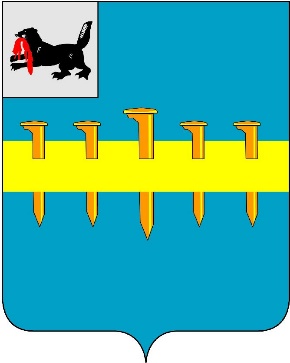 ОТЧЕТГЛАВЫ МАГИСТРАЛЬНИНСКОГО ГОРОДСКОГО ПОСЕЛЕНИЯО РЕЗУЛЬТАТАХ СВОЕЙ ДЕЯТЕЛЬНОСТИ, РЕЗУЛЬТАТАХ ДЕЯТЕЛЬНОСТИ АДМИНИСТРАЦИИ МАГИСТРАЛЬНИНСКОГО ГОРОДСКОГО ПОСЕЛЕНИЯЗА 2023 ГОД2024 г.Социально-экономический паспорт Магистральнинского муниципального образованияМагистральнинское городское поселение – самое большое муниципальное образование Казачинско-Ленского муниципального района с развитой промышленной, коммунальной, транспортной, торговый инфраструктурой, один из значимых культурных и образовательных центров района.Магистральнинское городское поселение входит в состав муниципального образования Иркутской области «Казачинско-Ленский район». Магистральнинское городское поселение включает в себя поселок Магистральный и деревню Седанкина. Расстояние от районного центра составляет 16,5 км по автодороге. Магистральнинское городское поселение граничит с д. Ключи, д. Вершина Ханды, п. Небель.Площадь территории 315 тыс. кв. км. Плотность населения 51,5 тыс.чел. на квадратный километр. По данным Интернет-портал Территориального органа Федеральной службы государственной статистики по Иркутской области (https://38.rosstat.gov.ru/ ) 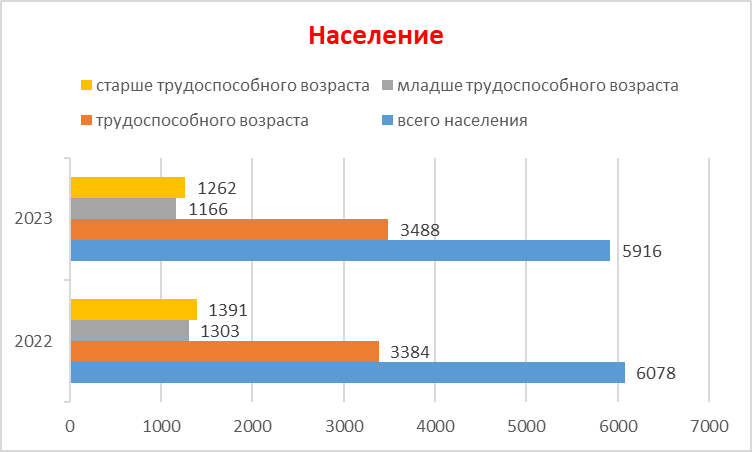 Миграция населения за январь-декабрь 2023 года: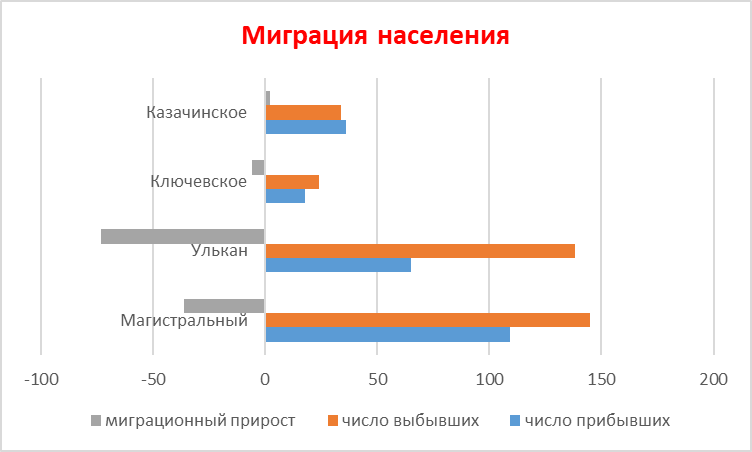 Розничная торговля и общественное питание:Общие экономические параметры и значения «Стратегии социально-экономического развития Магистральнинского городского поселения»:Увеличение выручки связано с реализацией на территории Казачинско-Ленского муниципального района предприятиями, зарегистрированными, в том числе на территории Магистральнинского городского поселения, следующих крупных, в первую очередь – федеральных, проектов:Производство работ в рамках реализации проекта по строительству газопровода «Сила Сибири». В декабре 2022 года прошел торжественный запуск газопровода. Оплата за выполненные работы подрядных организаций в декабре 2022 года резко выросла.Производство работ по расширению Байкало-Амурской магистрали в рамках реализации проекта БАМ-2. Производство работ в рамках реализации проекта строительства одноцепной линии электропередач 500 кВ «Усть-Кут – Нижнеангарская».Работы в рамках приоритетного инвестиционного проекта в области освоения лесов, реализуемые ООО «Русфорест Магистральный». Не смотря на негативный фон от введённых ограничений, предприятие выполняло запланированные работы в рамках инвестиционного проекта.Потребительский рынок товаров и услуг остается одним из основных направлений экономического развития Магистральнинского городского поселения. Из-за внешних санкционных давлений на территории Российской Федерации, розничные торговые предприятия, небольшие торговые объекты и индивидуальные предприниматели, работающие в сфере общественного питания и оказания услуг населению, перестраивали свою логистику, изменяли ассортимент и цены. В большей степени санкционное давление сказалось на предприятиях лесопромышленного комплекса, ориентированных, в первую очередь, на экспорт своей продукции за пределы Российской Федерации. Дефицит подвижного состава и неритмичная его подача также негативно отразилось на выручке предприятий лесной отрасли.Реализация крупных проектов, а также индексация заработной платы бюджетной сферы сказались на статистике среднемесячной номинальной начисленной заработной платы работников предприятий по Казачинско-Ленскому муниципальному району за 2023 год, которая составила:- для работников крупных и средних предприятий и некоммерческих организаций городского округа (муниципального района), всего – 95 648,4 руб.;В 2023 году спрос на рабочую силу существенно увеличился, на рынке труда обострилась конкуренция за квалифицированные кадры. Уровень зарегистрированной безработицы к трудоспособному населению в 2023 году существенно снизилась и составила всего 0,2 %. На учёте в центре занятости 7 человек.Таким образом, социально-экономическая ситуация в Магистральнинском городском поселении в течение 2023 года формировалась в условиях сохраняющейся нестабильности экономической обстановки от внешних санкционных давлений и характеризовалась наличием негативных последствий для предприятий лесопромышленного комплекса. Вместе с тем, завершение этапа строительства и ввод в эксплуатацию УКПГ-2 газопровода «Сила Сибири», реализация крупных федеральных и региональных проектов на территории Казачинско-Ленского муниципального района позволили, в целом, обеспечить исполнение полномочий и обязательств, установленных законодательством.Основные направления деятельности главы и администрации Магистральнинского городского поселенияДеятельность главы и администрации Магистральнинского городского поселения направлены на решение вопросов местного значения исходя из интересов населения в соответствии с Федеральным законом от 6 октября 2003 года № 131-ФЗ «Об общих принципах организации местного самоуправления в Российской Федерации», Уставом Магистральнинского городского поселения, а также осуществлением отдельных государственных полномочий, переданных органам местного самоуправления Магистральнинского городского поселения на основании законов Иркутской области. Реализация основных полномочий осуществлялась в 2023 году в соответствии со Стратегией социально-экономического развития Магистральнинского городского поселения на период до 2030 года, утвержденной решением Думы Магистральнинского городского поселения от 20 декабря 2018 года № 90, в рамках муниципальных программ, а также в соответствии с планами работы органов администрации Магистральнинского городского поселения, Думы Магистральнинского городского поселения.Основными задачами на 2023 год закреплёнными Федеральным законом от 6 октября 2003 года № 131-ФЗ «Об общих принципах организации местного самоуправления в Российской Федерации» являлись: укрепление основ конституционного строя;обеспечение реализации права граждан Российской Федерации на местное самоуправление;создание условий для обеспечения жизненно важных потребностей и законных интересов населения;проведение необходимых мер по социальной защите населения;подготовка и воспитание кадров для муниципальных органов.Исходя из задач, были выстроены основные направления деятельности. В их числе:обеспечение участия населения в решении вопросов местного значения;управление муниципальной собственностью и финансовыми средствами;обеспечение комплексного развития территории муниципального образования;обеспечение жизненно важных потребностей населения;охрана общественного порядка;защита прав и законных интересов местного самоуправления.Работа главы и администрации Магистральнинского городского поселения осуществлялась во взаимодействии с Думой Магистральнинского городского поселения, органами государственной власти Иркутской области, органами местного самоуправления других муниципальных образований, населением, коммерческими и некоммерческими организациями. Кроме того, активное участие принималось в работе некоммерческой организации «Ассоциация муниципальных образований Иркутской области». Настоящий отчет подготовлен на основе материалов органов администрации Магистральнинского городского поселения, данных Территориального органа Федеральной службы государственной статистики по Иркутской области, сводной информации о реализации документов стратегического планирования Магистральнинского городского поселения в 2023 году и других официальных источников информации.На 2023 год перед администрацией Магистральнинского городского поселения, совместно с депутатами Думы Магистральнинского городского поселения, был определён перечень приоритетных задач:Заключить концессионное соглашение в отношении объектов теплоснабжения Магистральнинского муниципального образования. Реализовать мероприятий федеральной программы «Формирование комфортной городской среды» в части благоустройства общественных территорий: - благоустройство общественной территории, расположенной в р.п Магистральный, 1 микрорайон, дома №№ 27, 28, 29.Реализовать запланированные на 2023 год мероприятия муниципальной программы «Развитие дорожного хозяйства» на 2019-2024 годы:  - капитальный ремонт ул. Пугачёва (от ул. Корчагинская до ул. Пугачёва в районе жилого дома №40), участок от ПК6+25 до ПК13, протяжённостью 0,675 км.- капитальный ремонт ул. Корчагинская (от ул. Объездная до ул.17 съезда ВЛКСМ), 1 этап, участок от ул. Иркутская до ул. 17 съезда ВЛКСМ, протяжённостью 0,326 км.Подготовка коммунальной инфраструктуры, находящейся в муниципальной собственности, к отопительному сезону на 2019-2024 годы» в рамках подпрограммы «Модернизация объектов коммунальной инфраструктуры Иркутской области на 2019-2025 годы». Капитальный ремонт тепловых сетей и сетей холодного водопровода (участок ТК7.2 - ТК7.3 - ТК7.3а, 2 микрорайон вдоль д.1).Осуществить мероприятия по проекту народных инициатив: приобретение сцены.Работы по обустройству скважины водоснабжения в микрорайоне Солнечный.Подготовить проект строительства сетей водоотведения, соединяющих площадку под культурно-досуговый центр и сети водоотведения центральной районной больницы. Подать заявку на реализацию мероприятия в рамках федеральной программы «Комплексное развитие сельских территорий».Продолжить мероприятия по сносу расселённых аварийных домов (3 дома).В рамках муниципальной программы «Обеспечение пожарной безопасности на территории Магистральнинского муниципального образования на 2019-2024 годы» продолжить прокладку трубопровода холодного водоснабжения диаметром 108 мм. Работы по изготовлению и монтажу системы оповещения и сопряжения её с ЕДДС.Проведение работ по строительству крытой многофункциональной площадки.Подавляющая часть поставленных задач выполнена в полном объёме, по оставшимся – сделан очередной шаг к их исполнению и работа будет продолжаться до 100% результата. Это не исчерпывающий список значимых реализованных дел, они отражены более подробно в отчётах профильных отделов.Строительство, архитектура и жилищно-коммунальное хозяйство«Формирование современной городской среды»В целях реализации муниципальной программы «Формирование современной городской среды Магистральнинского муниципального образования» осуществлены мероприятий по благоустройству общественной территории, находящейся по адресу: Иркутская область, Казачинско-Ленский район, р. п. Магистральный, микрорайон 1-й, земельный участок 2П, на общую сумму 11 139 570,18 рублей, в том числе средств местного бюджета 7 210 470,18 рублей, площадь участка в границах благоустраиваемой территории 4715 кв.м., из них: обустроены бетонные проезды, организованы площадки для отдыха (брусчатка), озеленение и освещение прилегающей территории.В ходе реализации программы подготовлено и направлено в министерство ЖКХ Иркутской области 47 отчетов о ходе реализации проекта благоустройства в рамках контрактов, заключенных с подрядчиком, 4 отчета об исполнении проектов благоустройства 2023 года, предоставлена информация о наличии на территории муниципального образования плоскостных спортивных сооружений, отчет об использовании единого визуального стиля «Национальные проекты России» при брендировании физических и интернет-объектов, информация о проведенных мероприятиях по вовлечению граждан в реализацию федерального проекта «Формирование комфортной городской среды» в 2022 году, информация о синхронизации мероприятий, реализуемых в рамках федерального проекта «Формирование комфортной городской среды» национального проекта "Жилье и городская среда" в 2022 году, с другими национальными  проектами, государственными (муниципальными) программами, отчет об объемах закупленного оборудования, в том числе оборудования, закупаемого при выполнении работ, в рамках реализации государственных (муниципальных) программ формирования современной городской среды.«Подготовка объектов коммунальной инфраструктуры Магистральнинского городского поселения к отопительному сезону в 2023 – 2024 годах»Реализовывалась подпрограмма «Подготовка объектов коммунальной инфраструктуры Магистральнинского городского поселения к отопительному сезону в 2023 – 2024 годах». В рамках реализации программы, в соответствии соглашением о предоставлении субсидии из областного бюджета бюджету Магистральнинского городского поселения Казачинско-Ленского района Иркутской области, выполнены работ по капитальному ремонту тепловых сетей и сетей холодного водопровода (ТК6 – ТК 6.1 – ТК7 – ТК7.1 – ТК7.1а – ТК7.2 – ТК – 7.3 – ТК7.3а), 2 микрорайон вдоль д.1, на общую сумму 12 195 408,92 рублей.Заключён муниципальный контракт на ремонт следующего участка от магазина «Первый квартал» до магазина «Фикспрайс». Срок окончания работ – август 2024 года.Так же, силами ресурсоснабжающих организаций осуществлён ремонт изношенных участков инженерных сетей тепло- и водоснабжения из материалов, приобретённых администрацией поселения.Актуализирована схема теплоснабжения.Велась работа по согласованию проектов газораспределительных сетей предполагаемой газификации населённых пунктов.«Развитие дорожного хозяйства»Продолжалась работа по осуществлению дорожной деятельности в соответствии муниципальной программой «Развитие дорожного хозяйства»:Завершён 2-ой этап капитального ремонта ул. Пугачёва. В рамках муниципального контракта выполнены работы обустройству асфальтобетонного покрытия, в т.ч. пешеходной зоны, и освещения ремонтируемого участка. Стоимость контрактов составила:- выполнение работ по ремонту автомобильной дороги ул. Пугачёва (от ПК6+25 до ПК13) в р.п. Магистральный Казачинско-Ленского района Иркутской области - 39 692 465,66 рублей;-  выполнение работ по капитальному ремонту ул. Пугачева, от ПК6+25 до ПК 13, в р.п. Магистральный Казачинско-Ленского района Иркутской области. Наружное освещение - 7 274 751,36 рублей.Кроме того, в рамках реализации Соглашения о предоставлении субсидии из областного бюджета бюджету Магистральнинского городского поселения в целях софинансирование расходных обязательств на осуществление дорожной деятельности в отношении автомобильных дорог общего пользования местного значения, входящих в транспортный каркас Иркутской области, был осуществлён 1 этап ремонта ул. Корчагинская (от ул. Иркутская до ул. 17 съезда ВЛКСМ), который включал в себя работы по установке бордюрного камня и устройству наружного водоотведения. Стоимость выполненных работ по контракту составила 7 007 892,05 рублей.Так же осуществлялся строительный контроль за качеством выполнения данных работ специализированными организациями. Стоимость работ по договорам составила 737 028,32 рублей.Всего на реализацию мероприятий по отношению автомобильных дорог, входящих в транспортный каркас, с привлечением средств областного бюджета, использовано 47 437 386,03 рублей, в т.ч. средств областного бюджета 38 538 786,03 рублей. Были проведены работы по содержанию и ремонту улично-дорожной сети. За счёт средств бюджета Поселения ямочным ремонтом отремонтировано асфальтобетонное покрытие струйно-инъекционным методом на сумму 1 050 502,40 рублей.Кроме того, осуществлялось круглогодичное содержание дорог на общую сумму 4 380 170,40 рублей, приобретено 67 дорожных знаков и комплекс оборудования для пешеходного перехода по ул. Российская (возле школы №22) на общую сумму 819 748,00 рублей, была обновлена разметка на пешеходных переходах на сумму 441 220,00 рублей.В рамках программы «Развития дорожного хозяйства» всего выполнено работ на сумму 60 603 455,64 рублей.«Выдача разрешительной документации на строительство и ввод в эксплуатацию объектов капитального строительства»Велась работа по подготовке и выдаче разрешительной документации на строительство и ввод в эксплуатацию объектов капитального строительства, предусмотренной Градостроительным кодексом РФ. За отчётный период подготовлено и утверждено 6 градостроительных планов земельных участков. По заявлениям граждан, подготовлено и выдано 10 уведомлений о соответствии указанных в уведомлении о планируемых в строительстве или реконструкции объектах индивидуального жилищного строительства или садового дома параметров объекта индивидуального жилищного строительства или садового дома установленным параметрам и допустимости размещения объекта индивидуального жилищного строительства или садового дома на земельном участке. Выдано 2 разрешения на строительство и 2 разрешение на ввод в эксплуатацию объектов капитального строительства.«Аварийное и непригодное к проживанию жильё»В 2023 году на территории Магистральнинского городского поселения велась работа об оценке соответствия помещения (многоквартирного дома) требованиям, установленным в Положении о признании помещения жилым помещением, жилого помещения непригодным для проживания и многоквартирного дома аварийным и подлежащим сносу или реконструкции. За 2023 год поступило 1 заявление от граждан, проводится работа в соответствии с установленной процедурой признания многоквартирного дома аварийным и внесение его в муниципальный реестр аварийного жилищного фонда Магистральнинского городского поселения многоквартирный дом.На территории Магистральнинского муниципального образования снесён 1 раннее расселенный домов в рамках муниципальной программы «Переселение граждан, проживающих на территории Магистральнинского муниципального образования, из аварийного жилищного фонда, признанного непригодным для проживания, в 2014 - 2017 годах» общей площадью 256 кв.м.«Земельные отношения»В целях рационального использования земель проведены процедуры изменения разрешённого использования 7 земельных участков, выдано 2 разрешения на отклонение от предельных параметров земельного участка, 5 разрешения на условно-разрешённый вид использования земельных участков, принято 7 решений о соответствии разрешённого использования земельных участках.Отделом осуществляется работа по формированию и предоставлению земельных участков, по предоставлению муниципальных услуг, таких как: предоставление земельных участков в собственность, аренду, в порядке перераспределения; расторжение договоров аренды земельных участков; постановка на учет отдельных категорий граждан для получения в собственность земельных участков бесплатно; утверждение схемы расположения земельного участка на кадастровом плане территории; присвоение адреса объектам недвижимости и т.д. По заявлениям граждан и юридических лиц в 2023 году администрацией Магистральнинского городского поселения без проведения торгов было предоставлено: в собственность 23 земельных участков, площадью 19850 кв. м.; в аренду 1 земельный участок, площадью 200 кв. м. В бюджет Магистральнинского городского поселения поступило: от продажи земельных участков - 317,72 тыс. рублей; от аренды земельных участков - 0,26 тыс. рублей.По заявлениям граждан администрацией Магистральнинского городского поселения было заключено 5 соглашений о перераспределении земель и земельных участков. В результате перераспределения в бюджет Магистральнинского городского поселения поступило 80,66 тыс. рублей.Администрацией Магистральнинского городского поселения было проведено 4 аукциона на право заключения договора аренды земельных участков и 1 аукцион по продаже земельного участка. По результатам аукционов было предоставлено в аренду 4 земельных участка - площадью 39940 кв. м., 1 земельный участок предоставлен в собственность - площадью 1187 кв. м. В бюджет Магистральнинского городского поселения от предоставления в аренду поступило 938,69 тыс. рублей, от предоставления в собственность поступило 62,21 тыс. рублей.На начало 2023 года действовало 77 договоров аренды земельных участков. Доходы, полученные от сдачи в аренду земельных участков, в бюджет Магистральнинского городского поселения составляют 1 886,20 тыс. рублей. Задолженность по арендной плате на конец 2023 года в консолидированный бюджет Магистральнинского муниципального образования и муниципального образования «Казачинско-Ленский район» составляла 1 677,20 тыс. рублей, в том числе просроченная задолженность - 1 667,80 тыс. рублей.В целях предоставления земельных участков в собственность бесплатно, льготным категориям граждан, на учет в администрацию Магистральнинского городского поселения в 2023 году было поставлено 7 многодетных семей, снята 1 многодетная семья. В конце года на земельном учете в администрации Магистральнинского городского поселения стояло: 67 многодетных семей. В 2023 году земельные участки в собственность бесплатно были предоставлены 7 многодетным семьям, площадью - 8925 кв. м.Также по заявлениям граждан и юридических лиц было выдано 5 разрешений на использование земельных участков без предоставления и установления сервитута, публичного сервитута.На территории Магистральнинского муниципального образования в 2023 году было установлено два публичных сервитута.В целях реализации полномочий по организации благоустройства и дорожной деятельности в постоянное (бессрочное) пользование администрации Магистральнинского городского поселения было предоставлено 11 земельных участков.По результатам инвентаризации адресных сведений было подготовлено:- 33 постановления об изменении сведений, содержащихся в государственном адресном реестре;- 7 постановлений об актуализации сведений, содержащихся в государственном адресном реестре;- 5 постановлений об аннулировании и исключении адресов, содержащихся в государственном адресном реестре.Подготовлено 56 постановлений о присвоении адреса объектам адресации. Подготовлено 34 постановлений об утверждении схемы расположения земельного участка на кадастровом плане территории.Принято 4 решения о подготовке проектов межевания территории, 3 решения об утверждении проектов межевания территории.В связи с действующими ограничениями, установленными постановлением Правительства РФ от 10 марта 2022 г. № 336, плановые и внеплановые контрольные мероприятий в отношении юридических лиц, индивидуальных предпринимателей, граждан на предмет соблюдения обязательных требований земельного законодательства в отношении объектов земельных отношений в 2023 году не проводилось.В течении 2023 году продолжалась работа по переводу земельного участка под существующим гражданским захоронением из земель лесного фонда в земли особо охраняемых территорий и объектов. Распоряжением Правительства Российской Федерации от 01 февраля 2023 г. № 218-р земельный участок площадью 8,2857 га под существующим гражданским захоронением был переведен земель лесного фонда в земли особо охраняемых территорий и объектов.«Обустройство мест (площадок) накопления твёрдых коммунальных отходов»В целях определения правовых основ обращения с отходами производства и потребления, контроля оборота ТКО, предотвращения вредного воздействия отходов производства и потребления на здоровье человека и окружающую среду, а также вовлечения таких отходов в хозяйственный оборот в качестве дополнительных источников сырья. В РФ с января 2019 года запущен проект Правительства «Мусорная» реформа.Основными нормативно-правовыми актами, регулирующими обращение с отходами производства и потребления, являются:•	Федеральный закон от 24.06.1998 N 89-ФЗ "Об отходах производства и потребления";•	Постановление Правительство Российской Федерации от 31 августа 2018 г. № 1039 «Об утверждении Правил обустройства мест (площадок) накопления твердых коммунальных отходов и ведения их реестра»;•	Постановление Правительства Российской Федерации от 12 ноября 2016 г. № 1156 «Об обращении с твердыми коммунальными отходами и внесении изменения в постановление Правительства Российской Федерации от 25 августа 2008 г. № 641»;•	Санитарные правила и нормы СанПиН 2.1.3684-21 "Санитарно-эпидемиологические требования к содержанию территорий городских и сельских поселений, к водным объектам, питьевой воде и питьевому водоснабжению населения, атмосферному воздуху, почвам, жилым помещениям, эксплуатации производственных, общественных помещений, организации и проведению санитарно-противоэпидемических (профилактических) мероприятий". Утверждены постановлением Главного государственного санитарного врача Российской Федерации от 28 января 2021 г. № 3.Согласно нормативных документов:•	Отходы вывозит Единый региональный оператор по тарифам, контролируемым государством;•	Определён четкий норматив, установленный законодательством•	Договоры заключают все физические и юридические лица, являющиеся собственниками объектов недвижимости;•	Разграничены полномочия всех ветвей власти.Администрацией Магистральнинского городского поселения с 2019 года разработана и исполняется Муниципальная программа «Обустройство контейнерных площадок для сбора твёрдых коммунальных отходов на территории Магистральнинского городского поселения на 2019 – 2023 годы».Цель программы:Обеспечение жителей Магистральнинского городского поселения благоприятными условиями проживания; Упорядочение отношений в сфере обращения с ТКО; Улучшение санитарного состояния территории поселения.Задачи программы:Приведение технического и эксплуатационного состояния существующих и вновь формируемых контейнерных площадок для сбора ТКО до нормативных требований (наличие трехстороннего ограждения, твердое основание, сквозной проезд).Программа находится на завершающей стадии. С 2019 года на реализацию мероприятий программы было потрачено:В результате по программе было оборудовано 51 место (площадка) накопления ТКО. Потрачено всего 7 996 930 рублей.По результатам общения с жителями поселения, обсуждения вопроса «Обращения с ТКО на территории Магистральнинского городского поселения» на заседании Думы Магистральнинского городского поселения, выявлены основные проблемы, предложены пути их решения:1.	Слабое экологическое воспитание и экологическая культура населения в области обращения с ТКО:•	Информирование через средства массовой информации, сайт, паблики;•	Проведение тематических онлайн встреч и мероприятий информационного воздействия.2.	Ухудшение обстановки с формированием и вывозкой КГО:•	Информационные таблички на контейнерных площадках;•	Контроль сроков вывозки КГО региональным оператором;•	ООО "РТ-НЭО Иркутск" определит представителя своей организации с наделением необходимых полномочий (приказ о назначении, наделении полномочий) на территории Поселения для совершения административных действий (подписание актов, участие в комиссиях, разрешении споров и разногласий, ведении переговоров по улучшению, исполнения законодательства);•	Включение механизмов административного воздействия на всех участников процесса формирования и вывозки ТКО и КГО.«Проект народных инициатив 2023 год»Руководствуясь законом Иркутской области от 02.03.2016г. № 7-ОЗ «Об основах назначения и проведения опроса граждан в муниципальных образованиях Иркутской области», статьями 7, 20, 39 Устава Магистральнинского муниципального образования, Постановлением администрации Магистральнинского городского поселения от 09 января 2023 года № 1-п «Об утверждении положения о порядке назначения и проведения опроса граждан по вопросам выявления мнения граждан о поддержке инициативных проектов», в целях выявления мнения населения и его учёта при принятии решения по реализации мероприятий перечня «Проектов народных инициатив в 2023 году», администрацией Магистральнинского городского поселения был проведён опрос граждан и  в первые он проходил в двух форматах одновременно: опрос на платформе обратной связи «Мой выбор моё будущее» официального сайта администрации Магистральнинского городского поселения в информационно телекоммуникационной сети Интернет с анализом и обобщением полученных данных;тайное голосование в течение срока, определенного распоряжением администрации на участках для голосования определённых администрацией Поселения с дальнейшим анализом и обобщением данных. Очное присутствие в местах проведения опроса.По результатам проведённого опроса, был принят к выполнению проект:Проект выполнен, сцена приобретена. Установка запланирована на май 2024 года.В ноябре 2023 года в целях выявления мнения населения и его учёта при принятии решения по реализации мероприятий перечня «Проектов народных инициатив в 2024 году» проведено голосование. По результатам голосования, комиссия «По подведению итогов опроса граждан Магистральнинского городского поселения для реализации проекта народных инициатив в 2024 году», приняла решение:В целях реализации «Проектов народных инициатив в 2024 году» Министерством экономического развития и промышленности Иркутской области произведено распределение субсидий из областного бюджета местным бюджетам в целях софинансирования расходных обязательств муниципальных образований Иркутской области на реализацию мероприятий перечня проектов народных инициатив на 2024 год. Субсидия закреплена в бюджете Иркутской области. «Инициативное бюджетирование»В рамках областного проекта «Инициативных проектов», администрация Магистральнинского городского поселения подготовила программу «Инициативные проекты Магистральнинского городского поселения на 2024 – 2026 годы». Программа состоит из двух подпрограмм:Народные инициативы;Инициативное бюджетирование.Программа «Инициативное бюджетирование» в первые используется в поселении. В рамках программы в 2023 году были выполнены следующие мероприятия:Проведено информирование населения Магистральнинского городского поселения о целях и задачах проекта.Проведён отбор территорий для вхождения в программуОпределён перечень выполняемых работ в рамках программыПроведён отбор инициативных групп населения для проектирования и выполнения инициативных проектовНайдены и определены источники инициативных и бюджетных платежейИнициаторы проектов совместно с администрацией, подготовили проектную документацию. Документация в срок подана в районную конкурсную комиссию.Проекты прошли отбор Казачинско-Ленской муниципальной комиссии и получили поддержку на регионе. Субвенция внесена в бюджет Иркутской области. Реализация проектов до 30 декабря 2024 года.Вопросы гражданской обороны, предупреждения и ликвидации последствий чрезвычайных ситуаций, обеспечением первичных мер пожарной безопасности, а также обеспечением безопасности людей на водных объектах.В 2023 году администрация Магистральнинского городского поселения на основании статьи 14, Федерального закона от 6 октября 2003 года № 131 – ФЗ "Об общих принципах организации местного самоуправления в Российской Федерации", руководствуясь статьей 24 Устава Магистральнинского муниципального образования занималась вопросами гражданской обороны, предупреждения и ликвидации последствий чрезвычайных ситуаций, обеспечением первичных мер пожарной безопасности, а также обеспечением безопасности людей на водных объектах.В 2023 году были принято 11 постановлений. Об обеспечении пожарной безопасности на территории Магистральнинского городского поселения.Об утверждении Положения о противопаводковой комиссии и состава противопаводковой комиссии Магистральнинского городского поселения.О проведении неотложных противопаводковых мероприятий на территории Магистральнинского городского поселения.О мерах по предотвращению несчастных случаев на водных объектах и их участках на территории Магистральнинского городского поселения.Об организации и ведении гражданской обороны в Магистральнинском муниципальном образовании.Об утверждении Положения о комиссии по чрезвычайным ситуациям и обеспечению пожарной безопасности на территории Магистральнинского муниципального образования и комиссии по предупреждению и ликвидации чрезвычайных ситуаций и обеспечению пожарной безопасности.О внесении изменений и дополнений в муниципальную программу «Обеспечение пожарной безопасности на территории Магистральнинского муниципального образования на 2022-2026 годы».О внесении изменений и дополнений в муниципальную программу «Профилактика терроризма и экстремизма в Магистральнинском муниципальном образовании на 2021-2025 годы».О порядке создания, хранения, использования и восполнения резерва материальных ресурсов в целях гражданской обороны и для ликвидации чрезвычайных ситуаций на территории Магистральнинского муниципального образования.Об организации, составе, порядке деятельности сил и средств звена территориальной подсистемы государственной системы предупреждения и ликвидации чрезвычайных ситуаций.Об утверждении плана мероприятий по обеспечению пожарной безопасности на территории Магистральнинского муниципального образования на 2023 год. Были изданы 2 распоряжения.Об утверждении плана противопаводковых мероприятий на 2023 год.Об утверждении плана мероприятий по улучшению и охране труда на 2023 год.В течении года было обработано и отвечено на 34 обращения жителей, сторонних организаций и учреждений. На 2023 год были заключены и подписаны соглашения со сторонними организациями на совместные действия, взаимопомощь, а также поставку материалов, транспорта, продуктов питания и медицинское обеспечение в случае возникновения и ликвидации чрезвычайной ситуации. Были заключены соглашения с предпринимателями на хранение «НЗ» продуктов, имущества и материалов согласно перечня. Согласован с районом, проверен и подготовлен пункт эвакуации населения в случае возникновения ЧС.Периодически проводились первичные и вводные инструктажи с рабочими и служащими администрации Магистральнинского городского поселения.В прошедшем году ОНД и ПР по Усть-Кутскому и Казачинско-Ленского районам Главного управления МЧС по Иркутской области, администрация подвергалась проверки. Комиссии были представлены документы и результаты работы за проверяемый период.В 2023 году подъём воды, в реке Киренга, приходился на июнь и август. В период половодья занимались вопросами безопасности жителей деревни Седанкина. Составлялись и уточнялись списки жителей, для эвакуации при затоплении. Всем жителям раздавались памятки, в которых расписаны действия при затоплении. В апреле провели сход, на котором ещё раз довели порядок эвакуации населения при затоплении. Были организованы, работниками администрации, круглосуточные дежурства и мониторинг на период ледохода и половодья. В 2023 году ПЧ-125 выезжала на тушение пожаров 31 раз, погибло 3 человека, травмированных нет, уничтожено 8 строений и 4 единицы техники. Спасено 3 человека, 39 строений и 3 единицы техники.В течении всего года особое внимание уделялось противопожарной безопасности Поселения. Через памятки периодически доводилась информация до населения. Проводились совместные рейды с представителями полиции и пожарной охраны по предупреждению и профилактике пожарной безопасности населения, где доводились под роспись правили поведения, действия при пожаре, также требования пожарной безопасности. На нерадивых и не сознательных жителей составлялись протоколы и рассматривали на административной комиссии.В ходе реализации муниципальной программы «Обеспечение пожарной безопасности на территории Магистральнинского муниципального образования на 2022-2026 годы», была заменена внутридомовая электропроводка и вводы на дома и квартиры, а также установлены пожарные извещатели. Дооборудовали пожарные пирсы, обновлены аншлаги, обновлены минерализованные полосы вокруг п. Магистрального и д. Седанкина. В 2023 году также уделялось внимание вопросам безопасности людей на водных объектах. Жителям разъяснялись правила поведения на воде и на льду. Были изготовлены, выставлены и обновлены в опасных местах таблички "Купаться запрещено", «Выход на лёд запрещён». Постоянно приобретается и выдаётся спецодежда для работников администрации, согласно Приказа Минздравсоцразвития от 09.12.2014 г. № 997н.Была организована и проводилась работа с семьями мобилизованных и участников СВО.Повышение эффективности муниципального управления«Кадровая работа и противодействие коррупции»Администрация Магистральнинского городского поселения осуществляет деятельность, направленную на эффективное функционирование муниципальной службы и кадров, документационное и организационное обеспечение.В 2023 году были поставлены следующие задачи:организация исполнения действующего законодательства РФ по вопросам муниципальной службы;организация деятельности администрации по вопросам кадровой политики и соблюдения трудового законодательства РФ; осуществление мероприятий в соответствии с Указом Президента РФ от 16 августа 2021г. N 478 "О Национальном плане противодействия коррупции на 2021 - 2024 годы", в целях реализации мер государственной политики в сфере противодействия коррупции, профилактики нарушений антикоррупционного законодательства.В соответствии с утвержденным Планом мероприятий противодействия коррупции в администрации Магистральнинского городского поселении на 2021-2024 годы, реализуются мероприятия по противодействию коррупции по следующим направлениям:приоритетное применение мер по предупреждению коррупции;обеспечение открытости и доступности деятельности администрации Поселения;повышение эффективности механизмов урегулирования конфликта интересов;обеспечение соблюдения муниципальными служащими администрации Поселения ограничений, запретов и принципов служебного поведения в связи с исполнением ими должностных обязанностей, а также ответственности за их нарушение;выявление и устранение причин и условий, способствующих возникновению коррупционных проявлений и конфликта интересов на муниципальной службе, мониторинг коррупционных рисков и их устранение;проведение индивидуальной работы с муниципальными служащими администрации Поселения по формированию нетерпимости к коррупционному поведению.Профилактика коррупции осуществлялась путем нормативно - правового обеспечения исполнения муниципальными служащими обязанностей и соблюдения ограничений и запретов, требований к служебному поведению, установленных законодательством, и их правового просвещения (получения дополнительного профессионального образования).В отчетном году проводились и проводятся на постоянной основе мероприятия по мониторингу и повышению эффективности контроля за соблюдением муниципальными служащими запретов, ограничений и требований, установленных в целях противодействия коррупции, в том числе ограничений, касающихся получения подарков, выполнения иной оплачиваемой работы, обязанности уведомлять об обращениях в целях склонения к совершению коррупционных правонарушений (пункты 4,5,6,7,8 Плана), а именно:проведена работа по актуализации и анализу анкетных данных муниципальных служащих с целью выявления наличия/отсутствия конфликта интересов;проведен анализ физических и юридических лиц, с которыми муниципальные служащие взаимодействуют в рамках исполнения должностных обязанностей;проведена оценка состояния исполнения муниципальными служащими законодательства о противодействии коррупции на предмет участия в управлении коммерческими организациями и занятия ими предпринимательской деятельностью;осуществлялась проверка полноты и достоверности информации об адресах страниц сайтов в информационно-телекоммуникационной сети «Интернет», на которых размещены сведения о муниципальных служащих;проведена ежегодная проверка всех муниципальных служащих по фактам соблюдения/несоблюдения запрета на занятие предпринимательской деятельностью, возможное вхождение в состав учредителей (участников) или органов управления хозяйствующих субъектов; все в обязательном порядке проверяются по базе данных Федеральной налоговой службы «Сведения из ЕГРЮЛ и ЕГРИП».В 2023 году случаев несоблюдения муниципальными служащими установленного законодательством порядка сообщения о получении ими подарка в связи с их должностным положением или в связи с исполнением ими служебных обязанностей не выявлено.В 2023 году продолжилась работа по организации повышения квалификации муниципальных служащих. Всего в 2023 году повысили квалификацию по различным направлениям обучения 5 человек: 5 муниципальных служащих: заместитель главы Поселения Иванов А.Л. (44-ФЗ), управляющий делами администрации Попова Е.А, главный специалист ОСА и ЖКХ Борисенко В.А, главный специалист ОСА и ЖКХ Потапова А.С, заведующий юридическим отделом Бусыгина А.В.Для привлечения квалифицированных специалистов в администрацию муниципального образования велась работа в нескольких направлениях: актуальность размещения объявлений о вакансиях, а также о конкурсе на формирование кадрового резерва для замещения должностей муниципальной службы в администрации Магистральнинского городского поселения на официальном сайте администрации;взаимодействие с ОГКУ ЦЗН Казачинско-Ленского района;взаимодействие с кадровыми службами других муниципальных образований, организаций и предприятий Казачинско-Ленского муниципального района;работа с резюме граждан.«Правовое обеспечение деятельности администрации и Думы Магистральнинского городского поселения»В рамках данного направления юридическим отделом администрации Поселения обеспечивается соответствие требованиям законодательства Российской Федерации и Иркутской области муниципальных правовых актов администрации и Думы Поселения Магистральнинского городского поселения, проектов нормативно–правовых актов администрации и Думы Поселения, а также проектов договоров, контрактов, соглашений, заключаемых от имени администрации и Думы Поселения, нормативно-правовое обеспечение деятельности администрации Поселения и Думы Поселения. За 2023 год – в рамках данного направления разработано и проведена правовая и антикоррупционная экспертизы - 855 правовых акта Думы, как нормативного, так и ненормативного характера.Проведена правовая и антикоррупционная экспертизы всех принимаемых постановлений и распоряжений администрации Поселения, а также иных документов по деятельности органов местного самоуправления Поселения.В течение 2023 года были внесены изменения в Устав Поселения. В основном, изменения касались приведения его в соответствие с нормами федерального и регионального законодательства:- от 12 мая 2023 года № 53- зарегистрированы в Управлении Министерства Юстиции Российской Федерации по Иркутской области.- от 30 ноября 2023 года № 83 зарегистрированы в Управлении Министерства Юстиции Российской Федерации по Иркутской области.«Подготовка и проведение заседаний Думы Поселения»В 2023 году работа Думы Поселения строилась в соответствии с утвержденным планом работы.За 2023 год проведено 15 заседаний Думы Поселения, на которых было принято 72 решения, как нормативного, так и ненормативного характера. Правотворческая деятельность Думы Поселения совершенствовалась при конструктивном взаимодействии депутатского корпуса со структурными подразделениями администрации Поселения, организациями, учреждениями Поселения, населением.«Представление, защита законных прав и интересов администрации и Думы Поселения в судебных органах, органах внутренних дел, прокуратуре и иных органах, участие в судебных заседаниях, претензионно-исковая работа в 2023 году»В рамках данного направления администрация Поселения в 2023 году участвовала истцом и ответчиком по 40 судебным производствам, из них:по 19 судебных производствам в арбитражном суде Иркутской области;по 19 судебным производствам в Казачинско-Ленском районном суде;по 2 судебным производствам в мировом суде Казачинско-Ленского района Иркутской области.За 2023 год в пользу общества с ограниченной ответственностью «Иркутская энергосбытовая компания» с администрации Магистральнинского городского поселения Казачинско-Ленского района Иркутской области взыскано 532 244,11 рубль.За 2023 год: взыскано в пользу администрации Магистральнинского городского поселения Казачинско-Ленского района Иркутской области - 1 514 420,22 руб. (из них в пользу ТОЦ -944 828 руб. 74 коп., из которых: 457 414 руб. 37 коп. - основной долг, 487 414 руб. 37 коп. – пени, а также 21 897 руб. 00 коп.)В 2023 году в судебном порядке расторгнут договор аренды земельного участка от 29.01.2018г. № 2, заключенный между администрацией Магистральнинского городского поселения Казачинско-Ленского района Иркутской области и областным государственным автономным учреждением «Лесхоз Иркутской области».Выставленные в 2023 году, страховым акционерным обществом «ВСК», выставленные к администрации Магистральнинского городского   убытки в размере 301 056 руб. -  оставлены без удовлетворения исковых требований.30.03.2023 г. обжаловались действия администрации Поселения ИП Леготкиным Н.В. о признании незаконным решения Администрации Магистральнинского городского поселения Казачинско-Ленского района Иркутской области об отказе в выдаче разрешения на строительство по объекту капитального строительства «АЗС в п. Магистральный», расположенному на земельном участке по адресу: Иркутская область, Казачинско-Ленский р-н, р.п. Магистральный, ул. Промышленная, уч. 14, оформленное письмом от 23.07.2020 № 1237. Результат - ИП Леготкину Н.В отказано.23 октября 2023 года признан недействительным договор аренды муниципального имущества Магистральнинского муниципального образования от 02.06.2023 № 01/06-23 заключенный между Магистральнинским муниципальным образованием и обществом с ограниченной ответственностью «ИНВЕСТЭНЕРГО», применены последствия недействительности сделки, обязав общество с ограниченной ответственностью «ИНВЕСТЭНЕРГО» возвратить Администрации Магистральнинского городского поселения Казачинско-Ленского района Иркутской области имущество, указанное в приложениях №№ 1, 2, 3 к договору аренды муниципального имущества Магистральнинского муниципального образования от 02.06.2023 № 01/06-23 по окончании отопительного сезона 2023-2024 г.г.14 марта 2023 года, вступило в силу Решение арбитражного суда Иркутской области:   расторгнуть договор аренды земельного участка от 23.12.2016 № 11, заключенный между администрацией Магистральнинского городского поселения Казачинско-Ленского района Иркутской области и индивидуальным предпринимателем Леготкиным Николаем Викторовичем с кадастровым номером 38:07:020218:202 по адресу: Иркутская обл., КазачинскоЛенский р-н, Магистральный рп., Промышленная ул., 14 участок и  снести объекты: административное здание площадью 9,9 кв.м (Лит А); резервуар объёмом 25 м3 (Лит I); резервуар объёмом 25 м3 (Лит II); резервуар объёмом 25 м3 (Лит III); резервуар объёмом 50 м3 (Лит IV); резервуар объёмом 25 м3 (Лит V), расположенные на земельном участке с кадастровым номером 38:07:020218:202 по адресу: Иркутская обл., Казачинско-Ленский р-н, Магистральный, Промышленная ул., 14 участок.Претензионная работа: в течение 2023 года отделом направлена – 22 претензии об уплате неустоек за нарушение обязательств по контрактам (снос, благоустройство, поставка котельного оборудования); -  19 претензий с требованием оплаты задолженности за наём муниципальных жилых помещений. В юридическом отделе постоянно проводится работа по контролю исполнения решений судов различных инстанций. Ведется тесное взаимодействие и работа с Федеральной службой судебных приставов района, г. Москвы, г. Иркутска по вопросам исполнительного производства, как в отношении администрации, так и в отношении должников администрации по исполнению судебных решений. В 2023 г. администрацией дважды было заявлено об отсрочке исполнений решений судов, которые к сожалению, остались без удовлетворения. В производстве о взыскании задолженности по оплате за наём муниципальных жилых помещений в 2023 г. - 19 дел, взыскано – 223 238,42 руб.В течении 2023 года администрация Поселения вела активную работу с Управлением Федеральной антимонопольной службы по Иркутской области по вопросам продления сроков исполнения предупреждения о прекращении действий(бездействия), которые содержит признаки нарушения антимонопольного законодательства.Ведение регистра муниципальных нормативных правовых актов Поселения и Решений Думы ПоселенияВ рамках данного направления Думой Поселения ежемесячно, в течение года, направлено - 35 НПА.Электронное издание, газета «Вестник Магистрального»В рамках данного направления отделом проводилось ежемесячное формирование официального печатного издания Поселения, в котором размещались НПА администрации и Думы Поселения, информация о культурно-досуговой жизни и иной деятельности Поселения. За 2023 год администрацией Поселения издано - 51 газета. https://www.admmag.ru/dokumenty/vestnik-magistralnogo/ Распоряжения имуществом, находящимся в муниципальной собственности ПоселенияВ рамках данного направления подготовлено и утверждено 46 распоряжений администрации Поселения по внесению изменений в реестр:- включено в Реестр муниципального имущества 40 объектов, из них: земельные участки- 15 ед., иного имущества- 25 ед.; - исключено из Реестра муниципального имущества: жилых объектов: - 46 ед., из них ветхого и аварийного жилья – 27 ед., жилых помещений по приватизации-4 ед.;- исключено иного имущества -15 ед.В отношении объектов ТОЦ - в 2023 году подготовлено и зарегистрировано в Управлении Федеральной службы государственной регистрации, кадастра и картографии по Иркутской области 2 соглашений о расторжении договоров аренды нежилых помещений.В 2023 году подготовлено и заключено договоров социального найма жилья, договоров приватизации муниципального жилья:•	договоров социального найма муниципального имущества по программам - 0 ед.,•	дополнительных соглашений к договорам социального найма жилых помещений по заявлениям граждан 6 ед., •	соглашений о расторжении договоров в добровольном порядке –0 ед.•	договоров передачи (приватизации) жилых помещений в собственность граждан 3 ед.Прогнозный план приватизации муниципального имущества Магистральнинского муниципального образования на 2023 год утверждён Решением Думы Магистральнинского городского поселения от 11 марта 2022 года № 49 «О прогнозном плане приватизации муниципального имущества Магистральнинского муниципального образования на 2023 год». В рамках реализации плана приватизации муниципального имущества Магистральнинского муниципального образования в 2023 году осуществлялась продажа 2 (двух) объектов муниципальной собственности посредством проведения открытого аукциона, в электронной форме. Открытые аукционы признаны несостоявшимися в связи с отсутствием заявок на участие.Деятельность по договорной работе администрации Поселения, включая согласование поступающих в администрацию договоров и документов, размещение муниципальных заказов.В рамках подготовки, согласовании, заключении, исполнении, изменении и расторжении договоров, соглашений, за 2023 год:Подготовлено и заключено договоров - 180 договора из них:подряда - 74 договора,поставки - 43 договоров,оказания услуг - 50 договоров,иных договоров - 13 договоров,дополнительных соглашений к действующим договорам – 6 шт.Подготавливалась конкурсная документация и размещались муниципальные заказы, торги администрации Магистральнинского городского поселения: проведено 2 процедуры открытых аукционов (признаны несостоявшимися в связи с отсутствием заявок на участие), 22 процедуры закупок., по результатам которых заключен 21 муниципальный контракт. Вся информация о работе администрации Магистральнинского городского поселения находится в открытом доступе на сайте https://zakupki.gov.ru Информация об осуществлении закупок товаров, работ, услуг для муниципальных нужд Магистральнинского городского поселения в рамках Федерального закона № 44-фз за период 2022 года в сравнении с 2018-2021 годами представлена в таблице:     Таблица №4.Документооборот, работа с письмами, обращениями и запросами.Главный принцип правильной организации документооборота – оперативное прохождение документов по наиболее короткому пути, с минимальными затратами времени и труда на их обработку. Документ, письмо, заявление, ходатайство, жалоба, письменное обращение граждан… регистрируются в журнале: 01-21 «Журнал регистрации входящей корреспонденции». В резолюции руководителя указывается специалист или группа специалистов, которые заносятся, при регистрации, в графу журнала (исполнитель), что позволяет быстро установить сведения о состоянии работы с любым документом и его местонахождении. Для контроля выдачи документов специалистами введен в работу журнал "Разноски", где специалисты подтверждают факт получения отписанных им документов.Установление требований к срокам и качеству исполнения документов, подлежащих контролю, производится в администрации исходя из требований законодательства, нормативно-правовых актов и с учетом потребностей администрации в документированной информации. В соответствии с Федеральным законом от 02.05.2006 № 59-ФЗ «О порядке рассмотрения обращения граждан Российской Федерации» сроки исполнения документов по обращениям граждан, требующим дополнительного изучения и проверки – до месяца со дня их регистрации; то же для не требующих проверки – не более 15 дней. Согласно резолюции, устанавливается срок исполнения поступившего документа, сведения о котором заносятся в «журнал регистрации входящей корреспонденции» в графу «сведения об исполнении». Порядок прохождения исходящих документов заключается в: составлении (проекта) документа, его согласования, визирования, подписания, регистрации в журнале 01-22 «Журнал регистрации исходящей корреспонденции» и отправке адресату, в соответствии с рекомендациями специалиста ответственного за исполнение документа. Для доставки корреспонденции адресату используется факсимильная связь, с нарочным, почтовые отправления: письмо, заказное письмо, заказное письмо с уведомлением. В течение года проводилась систематизация документов в папках: 01-21 «Входящая корреспонденция», 01-22 «Исходящая корреспонденция», 01-23 "Заявления и обращения граждан".Анализ потока документов 2021-2023 годы наглядно показывает стабильный прирост документооборота по поступившим документам в администрацию Поселения, системное исполнение документов.Сведения о количестве размещенных обращений через ССТУ за 2023 год:Основными темами обращений граждан стали:капитальный и текущий ремонт жилья, общедомового имущества, ливневой канализации;обследование жилого фонда на аварийность жилья;несанкционированные свалки мусора, обслуживание площадок ТКО;водоснабжение населения;С 2021 года проводится работа в программе платформа обратной связи (ПОС), где ежедневно отслеживаются обращения граждан в системе обратной связи. За 2023 год поступило 2 обращения:МусорСвалки мусора во дворах.Дороги Ремонт дорог,В ноябре - декабре 2023 года проведена работа по оптовым закупкам канцелярских и хозяйственных товаров через ООО «КанцЛидер» г. Иркутск. Также проводилась текущая розничная закупка и выдача канцелярских и хозяйственных товаров, необходимых для работы специалистов администрации и технического персонала. Продолжилась закупка продукция индивидуальной защиты для профилактики заражения вирусами.В 2023 году для удобства работы специалистов и экономии рабочего времени продолжено ведение электронного формата накопления документов, полученных по электронной почте. Через сайт "Почта России" за 2023 год оформлено и отправлено более 200 почтовых отправлений. Публичные слушанияВ 2023 году проведено 4 публичных слушания: •	По проекту решения Думы Магистральнинского городского поселения «Об утверждении бюджета Магистральнинского городского поселения на 2024 и плановый период 2025, 2026 годы»;•	«О внесении изменений и дополнений в Устав Магистральнинского муниципального образования» дважды;•	По проекту решения Думы Магистральнинского городского поселения «Об утверждении отчета об исполнении бюджета Магистральнинского городского поселения за 2022 год».Информация о теме публичных слушаний, времени и месте их проведения, а также проект правового акта, публиковался в средствах массовой информации или был доведен до сведения населения Поселения. Результаты публичных слушаний были опубликованы в средствах массовой информации: газете «Вестник Магистрального» и размещены на официальном сайте.Деятельность административной комиссии, осуществляющей деятельность на территории Магистральнинского городского поселенияПроведено 17 заседаний комиссии, вынесено 36 постановлений, из них:- 18 постановлений о привлечении к административной ответственности:- 13 постановлений о назначении административного наказания в виде предупреждения;- 5 постановлений о прекращении административного производства по делам об административных правонарушениях.Наложены административные штрафы на сумму 26300 рублей (в местный бюджет – 19000 рублей, в бюджет субъекта – 7300 рублей).Финансово-экономическая деятельность администрации Магистральнинского городского поселенияФинансово-экономическая деятельность осуществляется в соответствии с Конституцией Российской Федерации, законодательством Российской Федерации, Иркутской области, приказами и инструкциями Министерства финансов Российской Федерации, Министерства финансов Иркутской области, Уставом Магистральнинского муниципального образования, муниципальными правовыми актами органов местного самоуправления. В 2023 году была продолжена работа по обеспечению сбалансированности бюджета Магистральнинского городского поселения, повышению эффективности бюджетного процесса и бюджетных расходов, сохранению экономически обоснованного и безопасного уровня муниципального долга. Объем муниципального долга не превышает значений, рекомендованных Министерством финансов Российской Федерации.Осуществление долгосрочного и среднесрочного планирования параметров бюджета Магистральнинского городского поселенияПланирование и разработка основных направлений бюджетной и налоговой политики, прогноза социально-экономического развития муниципального образования на текущий и среднесрочный период, принципов формирования бюджета на очередной финансовый год и плановый период, работа по оптимизации расходов в целях обеспечения выполнения майских Указов Президента РФ 2012 года поэтапной работе по составлению проекта бюджета муниципального образования на очередной финансовый год и плановый период, осуществлялось в соответствии с Бюджетным Кодексом Российской Федерации и бюджетным процессом в Магистральнинском муниципальном образовании. Работа ведется в соответствии с разработанной в 2018 году Стратегией социально-экономического развития Магистральнинского городского поселения на период до 2030 года, утвержденной решением Думы Магистральнинского городского поселения от 20.12.2018 г. № 90, и планом мероприятий по реализации стратегии социально-экономического развития Магистральнинского городского поселения до 2030 года, утвержденным постановлением администрации Магистральнинского городского поселения от 20.12.2018 г. № 472-п (в ред. от 18.11.2020г. № 329-п).Основная цель Стратегии: создание благоприятных условий для жизни населения Магистральнинского муниципального образования путем повышения качества решения вопросов непосредственного обеспечения жизнедеятельности населения.Основным инструментом, обеспечивающим реализацию стратегической цели и задачи, являются муниципальные программы, позволяющие сконцентрировать усилия для комплексного и системного решения экономических и социальных задач.В 2023 году реализованы муниципальные программы.В рамках государственных программ Иркутской области, муниципальных программ поселения средства были направлены на реализацию стратегических задач по следующим направлениям:Проект бюджета Магистральнинского городского поселения на очередной финансовый год и плановый периодФормирование бюджета Магистральнинского городского поселения на 2024 год и на плановый период 2025 и 2026 годов произведено в соответствии с требованиями бюджетного и налогового законодательства, с учетом вводимых в 2024 году изменений, исходя из утвержденных муниципальных программ Магистральнинского городского поселения, цели и задачи которых соответствуют стратегии социально-экономического развития Магистральнинского городского поселения на период до 2030 года.Бюджетные расходы сформированы исходя из реестра расходных обязательств Магистральнинского городского поселения, для расчета бюджетных ассигнований на 2024 год и на плановый период 2025 и 2026 годы в качестве «базовых» приняты объемы, утвержденные решением Думы Магистральнинского городского поселения от 22.12.2022 № 23 «О бюджете Магистральнинского городского поселения на 2023 год и плановый период 2024 и 2025 годов» с учетом уточнений и ограничений, предельных объемов бюджетных ассигнований на реализацию муниципальных программ, в целях обеспечения сбалансированности бюджета и сохранения муниципального долга на экономически безопасном уровне.Проект решения Думы Магистральнинского городского поселения «О бюджете Магистральнинского городского поселения на 2024 год и на плановый период 2025 и 2026 годов» прошел все обязательные при рассмотрении процедуры, сформирован до начала финансового года, своевременно внесен в Думу Магистральнинского городского поселения с необходимыми документами и материалами, и утвержден Решением Думы Магистральнинского городского поселения от 21.12.2023г. №95 со следующими основными характеристиками:При формировании бюджета на 2024 год и на плановый период 2025 и 2026 годы приняты все необходимые меры для достижения оптимальной сбалансированности между доходами, расходами и муниципальным долгом Магистральнинского городского поселения.Составление бюджетной отчетности городского поселения и представление ее в финансовый орган муниципального районаГодовой отчет об исполнении бюджета Магистральнинского городского поселения за 2023 год сформирован и представлен в финансовый орган муниципального района своевременно по утвержденным срокам. Бюджетная политика Поселения в 2023 году была направлена на содействие социально-экономическому развитию территории.Бюджет Поселения утвержден решением Думы от 22.12.2022г. №23 «О бюджете Магистральнинского городского поселения на 2023 год и на плановый период 2024 и 2025 годов». В течение 2023 года в бюджет шесть раз вносились изменения.    Утвержденные (уточненные) показатели бюджета Поселения на 2023 год составили:по доходам – 187 047,3 тыс. рублей;по расходам – 190 506,0 тыс. рублей;превышение расходов над доходами (дефицит) – 3 458,7 тыс. рублей Исполнение бюджета за 2023 год по доходам составило 176 765,1 тыс. рублей или 99,3 % к утвержденному объёму доходов на 2023 год.Исполнение по расходам составило 177 796,6 тыс. рублей или 93,3% к утвержденному объёму расходов на 2023 год.По итогам за 2023 год бюджет Поселения исполнен с дефицитом в сумме 1 031,5 тыс. рублей По состоянию на 01.01.2024г. просроченной кредиторской задолженности нет.В 2023 году бюджету Поселения списан бюджетный кредит из областного бюджета, на 01.01.2024 муниципального долга нет.Бюджет поселения по доходамБюджет поселения по доходам исполнен в сумме 176 765,1 тыс. рублей, что составляет 99,3% к годовому объему доходов, утвержденному Решением Думы Магистральнинского городского поселения на 2023 год.Налоговые и неналоговые доходы поступили в сумме 110 960,3 тыс. рублей, что составляет 98,8% от плана. По сравнению с 2022 годом общий объем налоговых и неналоговых доходов в 2023 году увеличился на 2 208,2 тыс. рублей (2%):увеличение: налог на доходы физических лиц на 2 981,3 тыс. рублей (3,6%), акцизы на 601,9 тыс. рублей (12%), арендная плата за земли, в т.ч. установление сервитута, на 3 421,6 тыс. рублей (217,2%) – оплата публичного сервитута Россети до 2072 года 3 059,9 тыс. рублей, денежные взыскания (пени, штрафы) на 503,7 тыс. рублей – увеличение за счет пени по налогам и сборам в сумме 373,4 тыс. рублей и взыскания неустойки за несвоевременное исполнение муниципальных контрактов 140,0 тыс. рублей;снижение: земельного налога физических лиц на 114,9 тыс. рублей (6,7%) и земельного налога организаций на 3 295,2 тыс. рублей (29,2%), налога на имущество физических лиц на 65,2 тыс. рублей (1,9%), доходов от сдачи муниципального имущества на 757,2 тыс. рублей (44%), доходов от продажи земельных участков на 978,3 тыс. рублей (83%).Доходы от поступления налога на доходы физических лиц составили 85 586,2 тыс. рублей, что составляет 100,9% от утвержденного плана. Доля НДФЛ составляет 77,1% в общем объеме налоговых и неналоговых доходов. Основные плательщики НДФЛ на территории поселения в 2023 году: ООО «Русфорест», ОАО «РЖД», ООО «Р-Восток», ООО «ПФК «КИРЕНСКЛЕСИНВЕСТ», АО «Газстройпром», ООО «Газпром трансгаз Томск», АО «Ямалгипротранс», ООО «ГСП-МЕХАНИЗАЦИЯ».Основные источники поступления в бюджет в 2023 году в сравнении с 2022 годом сложились следующим образом:Таблица №1Поступления из областного, бюджета муниципального района в виде дотаций, субсидий, субвенций, безвозмездных поступлений и прочих межбюджетных трансфертов в сумме 65 804,8 тыс. рублей, что в общем объеме всех видов дохода бюджета составляет 37,2%. По сравнению с 2022 годом общий объем безвозмездных поступлений в 2023 году увеличился на 44 007,5 тыс. рублей или в 3 раза.Расшифровка безвозмездных поступлений в структуре и динамике за 2019-2023 годы приведена в таблице 2. Расходная часть бюджетаРасходная часть бюджета в 2023 году составила 177 796,7 тыс. рублей или 93,3% к годовому бюджету. По сравнению с 2022 годом расходная часть бюджета выросла на 35,2% или на 46 238,7 тыс. рублей.В структуре расходов наибольший удельный вес занимают расходы на дорожную деятельность 33,3% и благоустройство 21,5%, расходы на обеспечение деятельности администрации поселения составили 17%, на содержание учреждения культуры и спорта направлено 15,8%.Расходы в 2023 году в сравнении с 2022-2020 гг. по основным подразделам сложились:Таблица № 3Подраздел 0102 «Функционирование высшего должностного лица субъекта Российской Федерации и муниципального образования»: расходы бюджета на обеспечение деятельности главы поселения - 2 357,1 тыс. рублей на выплату денежного содержания и начислений страховых взносов, что составляет 67,3% от утвержденного плана.Подраздел 0104 «Функционирование Правительства Российской Федерации, высших исполнительных органов государственной власти субъектов Российской Федерации, местных администраций»: на обеспечение деятельности администрации поселения направлено 30 162,1 тыс. рублей (96,9% от утвержденного плана), что на 724,4 тыс. рублей меньше чем в 2022 году.  Основные направления: выплата заработной платы 20 259,4 тыс. рублей, страховые взносы 6 004,8 тыс. рублей, иные выплаты персоналу (командировочные расходы и оплата проезда в отпуск) 353,1 тыс. рублей, закупка товаров, работ и услуг на сумму 2 939,2 тыс. рублей (оплата договоров ГПХ, приобретение ГСМ, канцелярских и хозяйственных товаров, оплата информационных ресурсов, услуг связи и охраны, приобретение расходных материалов к оргтехники), оплата коммунальных услуг 413,5 тыс. рублей, уплата налогов, сборов и иных платежей – 192,1 тыс. рублей. Подраздел 0113 «Другие общегосударственные вопросы» исполнен в сумме 1 402,3 тыс. рублей, из них на проведение оценки рыночной стоимости земельных участков и муниципального имущества; на проведение праздничных мероприятий.По разделу 0310 «Мероприятия по предупреждению и ликвидации последствий чрезвычайных ситуаций и стихийных бедствий» расходы составила 777,3 тыс. рублей (76,5% от плана) на выполнение мероприятий по МП «Обеспечение пожарной безопасности на территории Магистральнинского муниципального образования на 2019-2021 годы»: опашка минерализованной полосы 280,0 тыс. рублей, приобретение пожарного гидранта 84,0 тыс. рублей, противопожарные мероприятия по ремонту жилья.  По разделу 0314 оплачены мероприятия по муниципальной программе «Профилактика терроризма и экстремизма в Магистральнинском муниципальном образовании на 2011-2025 годы» в сумме 920,6 тыс. рублей: 705,0 тыс. рублей установка автоматизированной системы центрального оповещения населения, обслуживание камер видеонаблюдения 215,6 тыс. рублей. По разделу 0401 «Общеэкономические вопросы» расходы составили 253,5 тыс. рублей на осуществление отдельных областных государственных полномочий в сфере водоснабжения и водоотведения.  По разделу 0409 «Дорожное хозяйство» проведены мероприятия по муниципальной программе Магистральнинского муниципального образования Казачинско-Ленского района Иркутской области «Развитие дорожного хозяйства» на 2019-2024 годы на общую сумму 59 146,4 тыс. рублей (91,4% от плана). В сравнении с 2022 годом расходы на дорожное хозяйство выросли в 2,1 раза. Подпрограмма «Дорожное хозяйство» исполнено 9 421,5 тыс. рублей:546,4 тыс. рублей на разработку проектно-сметной документации на капитальный ремонт дорог, входящих в транспортный каркас,2 296,5 тыс. рублей - летнее и зимнее содержание дорог,2 186,4 тыс. рублей – летнее и зимнее содержание дорог в зонах жилой застройки и в производственных зонах,-1050,5 тыс. рублей - текущий ремонт дорог,3 024,7 тыс. рублей – уличное освещение ул. Пугачева,317,0 тыс. рублей – актуализация проекта организации дорожного движения.Подпрограмма «Безопасность дорожного движения» исполнена в сумме 2 287,5 тыс. рублей:689,6 тыс. рублей – содержание пешеходной зоны ул. Павлика Морозова,183,3 тыс. рублей – приобретение и установка дорожных знаков,149,5 тыс. рублей – дорожная разметка,636,4 тыс. рублей – установка светофора,291,7 тыс. рублей - пластик для нанесения разметки пешеходных переходов,337,0 тыс. рублей – обустройство остановочного павильона «Аптека».Мероприятия в отношении автомобильных дорог, входящих в транспортный каркас Иркутской области выполнены на сумму 47 437,4 тыс. рублей, в т.ч. за счет областной субсидии 38 898,6 тыс. рублей и средств бюджета поселения 8 538,8 тыс. рублей:39 692,5 тыс. рублей – ремонт ул. Пугачева,7 007,9 тыс. рублей – ремонт ул. Корчагинская,737,0 тыс. рублей – строительный контроль.По разделу 0412 «Другие вопросы в области национальной экономики» расходы составили 2 322,0 тыс. рублей (100% от утвержденного плана). По сравнению с 2022 годом рост расходов по данному направлению составил 1961,0 тыс. рублей (в 6,4 раза). Муниципальная программа «Обеспечение комплексного пространственного и территориального развития Магистральнинского городского поселения Казачинско-Ленского района Иркутской области» на 2018 - 2022 годы» исполнена в сумме 1 190,0 тыс. рублей. Также по данному разделу проведены расходы на кадастровые и топографические работы в сумме 1 132,0 тыс. рублей. По разделу 0501 «Жилищное хозяйство» расходы составили 780,5 тыс. рублей. По разделу 0502 «Коммунальное хозяйство» расходы составили 12 475,7 тыс. рублей (100% от плана). Муниципальная программа «Подготовка объектов коммунальной инфраструктуры, находящихся в муниципальной собственности, к отопительному сезону в 2019-2024 годах в Магистральнинском муниципальном образовании в рамках подпрограммы «Модернизация объектов коммунальной инфраструктуры Иркутской области» на 2021-2024 годы: проведен ремонт тепловых сетей и сетей водоснабжения на сумму 12 195,1 тыс. рублей, в т.ч. за счет областной субсидии 10 000,0 тыс. рублей.  Также по данному разделу оплачены работы по проектированию капитального ремонта инженерных сетей на сумму 240,0 тыс. рублей и приобретены трубы на сумму 40,0 тыс. рублей. 	По разделу 0503 «Благоустройство» общая сумма расходов составила 38 213,6 тыс. рублей (94,2% от плана), что на 7 903,5 тыс. рублей или на 26,1% больше 2022 года.В том числе:Муниципальная программа «Комплексное развитие сельских территорий муниципального образования Магистральнинского городского поселения на 2021-2023 годы и на период до 2025 года» исполнена в сумме 301,5 тыс. рублей – аванс на разработку проектной документации коллектора канализации. Муниципальная программа «Формирование современной городской среды Магистральнинского муниципального образования» на 2018-2024 годы исполнена в сумме 13 767,3 тыс. рублей: 11 139,5 тыс. рублей, в том числе за счет субсидии из федерального и областного бюджетов 3 929,1 тыс. рублей, направлены на благоустройство территории в 1 микрорайоне участок 2П;  2 627,8 тыс. рублей - реконструкция ВЛ общественной территории по ул. Корчагинская. Муниципальная программа «Обустройство контейнерных площадок для сбора твердых коммунальных отходов на территории Магистральнинского городского поселения на 2019-2023 годы» исполнена в сумме 2 960,3 тыс. рублей, в том числе за счет областной субсидии в сумме 2 324,7 тыс. рублей: обустройство 17 контейнерных площадок сбора ТКО. Мероприятия перечня проектов народных инициатив исполнены в сумме 6 494,0 тыс. рублей, в том числе за счет областной субсидии в сумме 2 369,8 тыс. рублей: приобретена сборно-разборная сцена для учреждения культуры. Другие расходы по благоустройству территории исполнены в сумме 14 690,4 тыс. рублей:677,5 тыс. рублей – возмещение расходов по коммунальным услугам казенному предприятию «ТОЦ»,3 615,5 тыс. рублей – уличное освещение: 1 878,8 тыс. рублей - оплата за электроэнергию, 766,5 тыс. рублей – светодиодные светильники, 294,4 тыс. рублей – материалы для ремонта, 80,0 тыс. рублей – оплата спецтехники, 595,8 тыс. рублей – оплата по договору ГПХ за ремонт и обслуживание сети уличного освещения.95,9 тыс. рублей – приобретение цветочной рассады для озеленения,60,0 тыс. рублей – подсыпка подъездов к кладбищу,2 288,8 тыс. рублей – оплата мероприятий по санитарные очистки территории: в том числе870,0 тыс. рублей расчистка территории: 360,0 тыс. рублей - ул. Комсомольская 16а и 18; 360,0 тыс. рублей - ул. Молодежная 4; 150,0 тыс. рублей - ул. Мира 11а, 1 003,0 тыс. рублей – вывоз мусора на полигон,231,2 тыс. рублей – прием отходов на полигон РТ НЭО,116,1 тыс. рублей – снос деревьев,52,4 тыс. рублей – приобретение расходных материалов,16,1 тыс. рублей – предоставление рабочей силы КП-39.2 180,2 тыс. рублей – оплата казенному предприятию ТОЦ за организацию работ по уборке и очистке территории,5 772,5 тыс. рублей – прочие мероприятия по благоустройству территории:в том числе1 065,6 тыс. рублей – содержание детских игровых площадок,797,3 тыс. рублей – содержание мест (площадок) накопления ТКО,1 011,7 тыс. рублей – очистка пешеходных переходов,578,7 тыс. рублей – ремонт пешеходной зоны, скамеек, лестниц и пр.,220,0 тыс. рублей – очистка карьера,240,0 тыс. рублей – очистка территории ул. Мостостроителей, Первопроходцев, 1 мкр дом 27 и 28,274,0 тыс. рублей – демонтаж и монтаж подиума,174,0 тыс. рублей – покос травы,107,2 тыс. рублей – акарицидная обработка,215,5 тыс. рублей – уход за цветами,66,4 тыс. рублей – печать баннера,330,0 тыс. рублей – услуги спецтехники,359,9 тыс. рублей – ремонт пешеходной зоны ул. Корчагинская,104,5 тыс. рублей – составление смет, 227,7 тыс. рублей – приобретение расходных материалов. По разделу 0505 «Другие вопросы в области жилищно-коммунального хозяйства» исполнено в сумме 192,2 тыс. рублей - взносы в фонд капитального ремонта.По разделу 1001 «Пенсии, социальные доплаты» выплачена муниципальная пенсия выплачивается бывшим работникам в сумме 365,7 тыс. рублей.По разделу 1006 «Другие вопросы в области социальной политики» выплачены поощрительные премии в сумме 26,0 тыс. рублей.Раздел 1204 «Другие вопросы в области средств массовой информации» - расходы по размещению материалов КП в сумме 50,0 тыс. рублей. Раздел 1403 «Прочие межбюджетные трансферты» - исполнено 153,4 тыс. рублей: переданные полномочия по осуществлению внешнего муниципального финансового контроля - 124,0 тыс. рублей,переданные полномочия в области ГО и ЧС в сумме 29,4 тыс. рублей.Подраздел 0800 «Культура, кинематография» общий объем расходов по учреждению культуры составил 27 248,2 тыс. рублей (94,4% от утвержденного плана). В сравнении с 2022 годом расходы увеличились на 3 744,3 тыс. рублей или на 15,9%. В общем объеме расходов 71% или 19 408,2 тыс. рублей занимают расходы на выплату заработной платы с начислениями работникам учреждения культуры.В 2023 году оплата труда работникам культуры соответствовала установленному «Майским» Указом Президента уровню.Расходы по текущему содержанию учреждения культуры составили 7 840,0 тыс. рублей:228,4 тыс. рублей – оплата командировочных расходов и проезда в отпуск,1 652,0 тыс. рублей – коммунальные услуги,858,0 тыс. рублей – расходы на проведение мероприятий,1 064,2 тыс. рублей – приобретение основных средств (книги, радиосистема, звуковое оборудование, цифровое пианино, костюмы),667,9 тыс. рублей – расходы в сфере информационных технологий (связь, интернет, договор ГПХ программист, обслуживание 1С, приобретение сервера и комплектующих и расходных материалов к оргтехнике), 3369,51 тыс. рублей – расходы по текущему содержанию учреждения (охрана, уборка помещений, приобретение строительных материалов, горюче-смазочных материалов, канцелярских принадлежностей и хозяйственных товаров, страхование и уплата налогов.Подраздел 1101 «Физическая культура и спорт» исполнен в сумме 942,1 тыс. рублей (89,3% от плана). В сравнении с 2022 годом расходы увеличились на 359,5 тыс. рублей или на 61,7%. Расшифровка расходов: содержание лыжной трассы 165,6 тыс. рублей, 318,0 тыс. рублей подарочная продукция, расходы на выездные соревнования команды Орлан 46,2 тыс. рублей, на проведение поселковых соревнований 177,6 тыс. рублей, проведение Кубка Газпрома по хоккею 176,0 тыс. рублей, приобретение спортинвентаря 58,3 тыс. рублей.    Дебиторская и кредиторская задолженность:По состоянию на 01.01.2024г. дебиторская задолженность по Магистральнинскому городскому поселению составила 166 852,1 тыс. рублей в т.ч.  просроченная 2 114,9 тыс. рублей:163 718,9 тыс. рублей, отражены начисленные доходы на плановые периоды 2024, 2025, 2026 годов   по межбюджетным трансфертам, имеющие целевой характер в соответствии с СГС Доходы:по договорам аренды имущества 14,4 тыс. рублей в т. ч. просроченная задолженность 9,3 тыс. рублей:1 080,2 тыс. рублей, задолженность по договорам социального найма   заключенными с гражданами, проживающие в многоквартирных домах, находящихся в муниципальной собственности, в т.ч. просроченная задолженность по физическим лицам 1 047,2 тыс. рублей;214,7 тыс. рублей - штрафных санкций за нарушение законодательства о закупках,5,0 тыс. рублей - административный штраф за нарушения земельного законодательства,838,6 тыс.  рублей - начисленная задолженность по аренде земельных участков в п. Магистральный в т. ч. просроченная 833,9 тыс. рублей, дебиторская задолженность по расходным счетам составила 789,0 тыс. рублей: 5,6 тыс. рублей авансовые платежи за эл. энергию, 301,5 тыс. рублей аванс за разработку проектной документации; 28,6 тыс. рублей аванс за подписку на периодические издания, 11,3 тыс. рублей предоплата горючесмазочных материалов, 441,9 тыс. рублей страховые взносы за декабрь 2023 года.  Кредиторская задолженность на 01.01.2024 года составила 166 803,1 тыс. рублей: 23,9 тыс. рублей авансовые платежи по неналоговым доходам поселения,16,6 тыс. рублей - задолженность за услуги связи за декабрь 2023 года, 165,6 тыс. рублей -  коммунальные услуги за декабрь 2023 года,37,8 тыс. рублей - задолженность за услуги за декабрь 2023 года: предрейсовый медосмотр     8,2 тыс. рублей, услуги видеонаблюдения 19,6 тыс. рублей,441,9 тыс. рублей, начисление налогов и взносов за декабрь 2023 года, 163 718,9 тыс. рублей сформированы остатки по межбюджетным трансфертам на плановые периоды 2024, 2025 и 2026 годов,2 408,4 тыс. рублей - отражены суммы по резерву предстоящих расходов на отпуск сотрудников поселения и оплату страховых взносов.Просроченной кредиторской задолженности нет.В течение финансового 2023 года в Финансовое управление муниципального района для консолидации в Министерство финансов Иркутской области предоставлялась ежемесячная и квартальная бюджетная, бухгалтерская отчетность в составе форм, утвержденных Инструкциями Министерства финансов Российской Федерации; статистическая и налоговая отчетности, отчетность по внебюджетным фондам.Организация исполнения бюджета Магистральнинского городского поселения на основе единства кассы и подведомственности расходовВедение и учет операций на едином счете бюджета обеспечиваются действием принципа единства кассы, который предусматривает зачисление всех поступающих доходов бюджета, привлечение и погашение источников финансирования дефицита бюджета и осуществление всех расходов с единого счета бюджета: так, перечисление и зачисление доходов на единый счет бюджета является одним из этапов исполнения бюджета по доходам; в пределах фактического наличия бюджетных средств на едином счете бюджета бюджет исполняется по расходам; расходование бюджетных средств осуществляется путем списания денежных средств с единого счета бюджета в размере подтвержденного бюджетного обязательства в пользу физических и юридических лиц.Установление порядка открытия и ведения лицевых счетов, открытие и ведение лицевых счетов получателей бюджетных средствВ соответствии со статьей 220.1 Бюджетного кодекса Российской Федерации финансово-экономический отдел открывает и ведет лицевые счета органов местного самоуправления, муниципальных казенных учреждений в установленном порядке. Лицевые счета открываются на балансовом счете №40204 «Средства местных бюджетов», открытом УФК по Иркутской области в Отделении по Иркутской области Сибирского главного управления Центрального банка Российской Федерации для учета операций со средствами бюджетов.В 2023 году осуществлялось ведение: 5 лицевых счетов, открытых органу местного самоуправления; 2 лицевых счета, открытых для муниципальных казенных учреждений.Остатки средств на едином счете Магистральнинского городского поселения, открытом в органе Федерального казначейства по Иркутской области, по состоянию на 01.01.2024г. составили 11 325,4 тыс. рублей, из них собственные средства – 3 453,6 тыс. рублей, целевые средства 7 871,7 тыс. рублей: 945,0 тыс. рублей - ООО «Газпром трансгаз Томск» на приобретение модульной полосы препятствий с песочницей и горкой, 4 306,8 тыс. рублей ПАО «Газпром Инвест» на содержание дорог, 2 619,9 тыс. рублей  средства от продажи квартиры.Привлечения в установленном бюджетном законодательстве Российской федерации порядке кредитов в бюджет городского поселенияВ 2016 году в соответствии с утвержденной программой муниципальных заимствований и проведенной работой финансово-экономическим отделом, из областного бюджета получен бюджетный кредит на сумм 5 477,0 тыс. рублей для частичного покрытия дефицита местного бюджета с направлением средств на финансирование бюджетных обязательств местного бюджета по выплате денежного содержания с начислениями на него главе, муниципальным служащим, а также заработной платы с начислениями  на нее техническому и вспомогательному персоналу органов местного самоуправления, работникам учреждений культуры, оплате текущих платежей по коммунальным услугам учреждений, находящихся в ведении органов местного самоуправления Магистральнинского муниципального образования. Срок погашения кредита 3 года, с оплатой 0,1% за пользование бюджетным кредитом. По предложению Минфина Иркутской области в 2018 году Решением Думы Магистральнинского городского поселения от 31.05.2018г. №53 было принято решение о реструктуризации муниципального долга на период до 2024 года с условиями выплаты основного долга и процентов за пользование, а также с рядом условий при согласовании о реструктуризации.В соответствии с заключенным дополнительным Соглашением предусмотрено сокращение ежегодной выплаты реструктурированной задолженности на срок до 2024 года, что позволит муниципальному образованию снизить уровень долговой нагрузки на бюджет. Однако, при таких условиях, существует ряд ограничений и обязательств, а именно постепенное снижение уровня дефицита бюджета, сохранение норматива формирования расходов на оплату труда и содержание органа местного самоуправления, не увеличение штатной численности муниципальных служащих. В 2023 году в соответствии с заключенным с министерством финансов Иркутской области соглашением погашен 1% от задолженности по бюджетному кредиту в сумме 1,95 тыс. рублей, списано 99% задолженности в сумме 1 945,25 тыс. рублей.По состоянию на 01.01.2024г. муниципального долга нет.Осуществление финансового контроля и аудитаВ 2023 году в финансово-экономическом отделе администрации Магистральнинского городского поселения проводились внешние финансовые проверки:Проверка исполнения годовой бюджетной отчетности об исполнении бюджета поселения за 2022 год контрольно-счетным органом муниципального района.Проверка проекта бюджета Магистральнинского городского поселения на 2024 и на плановый период 2025 и 2026 годов контрольно-счетным органом муниципального района.По результатам проверок получены заключения и рекомендации, которые включаются в план работы на следующий финансовый год.Муниципальное казённое учреждение Магистральнинского городского Поселения «Учреждение культуры и спорта»Общие сведения об учрежденииПолное наименование учреждения: Муниципальное казённое учреждение Магистральнинского городского поселения "Учреждение культуры и спорта».Юридический / почтовый адрес: 666504, Иркутская область, Казачинско-Ленский район, п. Магистральный, ул. Ленина, дом 1.Электронный адрес учреждения: okis_9250@mail.ru Сайт учреждения: https://kultsportmag.irk.muzkult.ru/ Сведения о кадровом составе учрежденияКурсы повышения квалификации все работники проходят согласно графика, утверждённого заведующим. За 2023 год 4 работника прошли курсы повышения квалификации в г. Иркутске.Участие учреждения культуры и спорта в целевых муниципальных, областных и федеральных программах, проектах на предоставление субсидий и грантов в 2023 годуМероприятия, проводимые учреждением культуры и спорта, являющиеся положительным примером.Главные культурные события и акции 2023 г:«Богатырский сон или проказы матушки Зимы» 18.03.23г. прошли традиционные народные гуляния, посвященные проводам зимы. Для жителей и гостей поселка была проведена насыщенная программа: театрализованное представление, спортивно-развлекательные игры, хороводы, конкурсы, народные песни и танцы, праздничные угощения. Праздник охватил 2683 человека, из них 83 принимали активное участие в организации мероприятия.«И помнит мир спасенный» 09.05.23г. прошел митинг, посвященный 78-й годовщине со Дня великой Победы нашего народа в Великой Отечественной войне. В этот день прозвучало много слов о стойкости, мужестве, доблести солдат. Участники митинга почтили минутой молчания всех павших на полях сражений и умерших в мирное время ветеранов, к обелиску Памяти были возложены цветы.  На протяжении митинга звучали песни военных лет, песни Победы и слова благодарности тем, кто сражался за Родину и победил. Митинг охватил 1072 человека, из них 72 принимали активное участие в организации мероприятия.«Судьбой едины» 03.06.23 г. прошла праздничная программа, посвященная 49-летию п. Магистральный. Для жителей и гостей поселка была проведена насыщенная программа: театрализованное представление, выступление представительных лиц, награждение активистов, вручение почетных грамот и благодарственных писем, чествование юбилейных пар, чествование бамовцев первостроителей, был проведен фестиваль «Наш островок-любимого поселка уголок», спортивно-развлекательные игры, праздничный концерт, файер-шоу и дискотека. Праздник охватил 2630 человека, из них 130 принимали активное участие в организации мероприятия.Формы работы с населением в формате онлайн и значимые для посёлка:Достижения клубных формирований в конкурсах и фестивалях, организованных Министерством культуры РФ, региональными министерствами и Домами народного творчества, министерством культуры Иркутской области и ГБУК «ИОДНТ»Взаимодействие с муниципальными и областными учреждениями культуры, образования, молодежной политики, социального обеспечения, предприятиями, некоммерческими и общественными организациямиПопуляризация здорового образа жизни и приобщение к физической культуре и спортуОсновные показатели деятельности учреждения в динамики прошлых летТрадиционные формы работы, которые сложились в УчрежденииРабота с людьми с ограниченными возможностями здоровьяОпыт работы по патриотическому воспитаниюРабота с населением Магистральнинского муниципального образования в формате онлайнВыводы по итогам работы администрации Магистральнинского городского поселения за 2023 год.Большинство поставленных задач выполнены, задачи, не выполненные на 100% являются долгосрочными, и работа по их выполнению будут продолжена в 2024 году. Работа отделов администрации и каждого специалиста в отдельности оценивается удовлетворительной, целенаправленной и системной. Особо отмечаются специалисты, работающие с программами всех уровней, результат их работы виден в жизни посёлка и отмечается положительными отзывами жителей. Как положительный опыт можно выделить обновлённый сайт https://www.admmag.ru  и работу по размещению информации в социальных сетях https://ok.ru/profile/588778664373 https://vk.com/public217298376. Вовлечение жителей посёлка в обсуждение инициативных проектов, в том числе в Online формате, инициирование жителями проектов «Инициативного бюджетирования» также являются новым и перспективным направлением в работе администрации Магистральнинского городского поселения. Применение новых форм работы Муниципальным казённым учреждением Магистральнинского городского поселения "Учреждение культуры и спорта», придаёт значимость проведённым мероприятиям и возможность выбора формы участия самим жителем поселения.Задачи на 2024 год1.	Заключить концессионное соглашение в отношении объектов теплоснабжения Магистральнинского муниципального образования.2.	Реализовать мероприятий федеральной программы «Формирование комфортной городской среды» в части благоустройства общественных территорий: - выполнение работ по благоустройству общественной территории, находящейся по адресу: Иркутская область, Казачинско-Ленский район, р. п. Магистральный, ул. Корчагинская, пешеходная зона, этап 23.	Реализовать запланированные на 2024 год мероприятия муниципальной программы «Развитие дорожного хозяйства» на 2019-2024 годы:  - ремонту ул. Корчагинская в р.п. Магистральный Казачинско-Ленского района Иркутской области. Ремонт дорожного полотна;- капитальный ремонт ул. Первопроходцев до пересечения с ул. Ленина.4.	Подготовить коммунальную инфраструктуру, находящуюся в муниципальной собственности, к отопительному сезону на 2024-2025 годы:- в рамках подпрограммы «Модернизация объектов коммунальной инфраструктуры Иркутской области на 2019-2025 годы». Капитальный ремонт тепловых сетей и сетей холодного водопровода (участок ТК7.2 - ТК7.3 - ТК7.3а, 2 этап;- заменить котел в котельной МК-131.5.	Осуществить мероприятия по проекту народных инициатив: Благоустройство территорий: обустройство мест массового отдыха населения Магистральнинского городского поселения по адресу п. Магистральный, ул. Дзержинского, земельный участок 126.	Работы по оформлению и мониторингу качества воды скважины водоснабжения в микрорайоне Солнечный.7.	Подготовить проект строительства сетей водоотведения, соединяющих площадку под культурно-досуговый центр и сети водоотведения центральной районной больницы. Подать заявку на реализацию мероприятия в рамках федеральной программы «Комплексное развитие сельских территорий».8.	Продолжить мероприятия по сносу расселённых аварийных домов (3 дома).9.	В рамках муниципальной программы «Обеспечение пожарной безопасности на территории Магистральнинского муниципального образования на 2019-2024 годы» продолжить прокладку трубопровода холодного водоснабжения диаметром 108 мм.10.	Инициативное бюджетирование. Организовать конкурсные процедуры, проконтролировать исполнение заявленных мероприятий.11.	Обустроить 2 контейнерных площадок для сбора твердых коммунальных отходов на территории Магистральнинского городского поселения и отремонтировать повреждённые.ПоказателиЕд. измерения20222023Все населениеВсе населениеВсе населениеВсе населениена 1 января года следующего за отчетнымчеловек60785916Городское населениеГородское населениеГородское населениеГородское населениена 1 января года следующего за отчетнымчеловек59365731Сельское населениеСельское населениеСельское населениеСельское населениена 1 января года следующего за отчетнымчеловек142185Число прибывшихЧисло выбывшихМиграционный прирост109145-36Миграция населения в сравнении с другими населёнными пунктами:Миграция населения в сравнении с другими населёнными пунктами:Миграция населения в сравнении с другими населёнными пунктами:ПоказателиЕд. измерения202120222023Количество объектов розничной торговли и общественного питаниямагазиныединиц878787павильоныединиц505050палатки и киоскиединиц181818аптеки и аптечные магазиныединиц111аптечные киоски и пунктыединиц444столовые, закусочныеединиц222минимаркетыединиц28585прочие магазиныединиц8522№Наименование    показателяЕд. изм.Значения целевых показателей:Значения целевых показателей:Значения целевых показателей:Значения целевых показателей:ПрогнозПрогноз№Наименование    показателяЕд. изм.2021исполнение2022 исполнение2023 план2023Оценка исполнения202620301Миграционная убыль (прирост) на 1000 населениячел.-4,7-102,8-6,22,82,82Выручка от реализации товаров (работ, услуг)млн. руб.13037,810936,7970811000,0970897083Жилищный фонд на конец года всего тыс. кв.м179,73179,73194,7179,73195,2196,54Общая площадь жилых помещений в ветхих и аварийных жилых домахтыс. кв.м26,1726,1719,626,1718,4155Общая площадь жилых помещений, приходящаяся в среднем на одного жителя, - всегокв.м30,8430,8430,8430,8430,8730,96Доля протяженности автомобильных дорог общего пользования местного значения, не отвечающих нормативным требованиям, в общей протяженности автомобильных дорог общего пользования местного значения%86,99937,697,9336,8367Уровень зарегистрированной безработицы к трудоспособному населению%1,11,10,20,2118Среднесписочная численность работающих чел.4094537130205250302030209.Среднемесячная номинальная начисленная заработная плата работниковтыс. руб.71,890,276,995,079,482,210Доля налоговых и неналоговых доходов местного бюджета в общем объеме собственных доходов бюджета муниципального образования (без учета субвенций)%65,883,348,362,849,149,8Средняя заработная плата работников культуры, рублейСредняя заработная плата работников культуры, рублейСредняя заработная плата работников культуры, рублейСредняя заработная плата работников культуры, рублейСредняя заработная плата работников культуры, рублей2019 год2020 год2021 год2022 год2023 год48 27150 58454 76762 56569 816Сроки реализацииМероприятияФинансирование Программы2019 годОбустройство 10 контейнерных площадокПриобретение 143 контейнеров2 205 590 рублей2020 год Оформление 20 земельных участков под размещение КПОбустройство одной контейнерной площадки150 738 рублей2021 год Оформление 20 земельных участков под размещение КПОбустройство 21 контейнерной площадки2 238 904 рублей2022 год Оформление 10 земельных участков под размещение КПОбустройство 2 контейнерных площадок441 400 рублей2023 год Обустройство 17 контейнерных площадок2 960 298 рублейНаименование мероприятияАдрес места положенияПриобретение и установка сборно-разборной сцены (метало конструкция) для МКУ МГП «Учреждение культуры и спорта»ул. Ленина, дом 1№Наименование мероприятияАдрес места положенияОбщее количество голосов, отданное за народную инициативу1Обустройство территории детской игровой площадки. 	ул. Дзержинского, дом 12114Муниципальное образованиеРазмер субсидии руб.% софинанси-нияМестный бюджет руб.ВСЕГОМагистральнинское муниципальное образование2 336 10018513 0002 849 100Наименование проектаВсего (руб.)Инициа-торы (руб.)МГП (руб.)Субвенция (руб.)Благоустройство парковый зоны, по адресу: Иркутская обл., Казачинско-Ленский район, пгт. Магистральный, ул. Ленина, 12 000 000200 000160 0001 640 000Приобретение, установка и доставка спортивно-игрового оборудования «Спортик» на территории Магистральнинского городского поселения, 2 микрорайон2 000 000200 000 160 0001 640 000Благоустройство общественной территории, находящейся по адресу Иркутская область, рп.Магистральный, 1 микрорайон, участок 4 П2 000 000200 000 160 0001 640 000Благоустройство территории по адресу: Российская Федерация, Иркутская область, муниципальный район Казачинско-Ленский, городское поселение Магистральнинское, рабочий поселок Магистральный, микрорайон Северный, земельный участок 1П. 1 этап.1 999 500199 950159 9601 639 590ИТОГО7 999 500799 950639 9606 559 590Наименование показателя2019 год2020 год2021 год2022 год2023 годПроведено торгов и других способов размещения закупок – всего, в том числе:4934302722- электронных аукционов4834301622- открытый конкурс100- запросов котировок000- запросов предложений000Суммарная начальная (максимальная) цена контрактов, согласно извещениям, тыс. рублей41 426,444 619,665 940,766 364,1146676,0Общая стоимость заключенных контрактов, тыс. рублей31 926,134 897,667 187,642383,76128908,5Общее количество заключенных контрактов в результате проведенных процедур согласно 44-ФЗ4430272216№ п/пВид корреспонденции202120222023Входящая корреспонденция, всего за годВходящая корреспонденция, всего за год3528283228651Общая регистрация по входящей корреспонденции319725142598Из них:Из них:1Письма, запросы, представления Прокуратуры1102Письма, запросы администрации Казачинско-Ленского муниципального района5463Письма различных министерств4044Письма    Правительства Иркутской области732Обращений, заявлений, писем от граждан331318267Исходящая корреспонденция, всего за годИсходящая корреспонденция, всего за год216916651611Выдано справок, актов, размещений на сайтах:Выдано справок, актов, размещений на сайтах:178315017231Справок по книге регистрации справок: о составе семьи, иждивение, о составе семьи (с указанием Sобщ.), с места жительства, об иждивении171014336582О льготе «Север» на территории Казачинско – Ленского района и о проживании в местности, приравненной к РКС, дислокация предприятия, районном коэффициенте5223Другие справки (перевозка дом. вещей, историческая справка, справка «Показания счетчиков» и др.) 262728Размещено, обращений граждан, на сайте ССТУ Размещено, обращений граждан, на сайте ССТУ 393433Отработано обращений через ПОСОтработано обращений через ПОС-52Наименование показателя состояния национальной безопасностиЕдиница измеренияЗначениеКоличество обращений граждан, поступивших в органы местного самоуправления муниципального образования Иркутской области, всегоединиц33Процент прироста количества обращений граждан, поступивших в органы местного самоуправления муниципального образования Иркутской области, по сравнению с аналогичным периодом прошлого года ("+","-")%-0,03Количество поступивших обращений по тематическому разделу «Государство, общество, политика».единиц-Доля обращений, поступивших по тематическому разделу «Государство, общество, политика», от общего количества поступивших обращений%-Количество поступивших обращений по тематическому разделу «Социальная сфера»единиц-Доля обращений, поступивших по тематическому разделу «Социальная сфера», от общего количества поступивших обращений%-Количество поступивших обращений по тематическому разделу «Экономика»единиц21Доля обращений, поступивших по тематическому разделу «Экономика», от общего количества поступивших обращений%64Количество поступивших обращений по тематическому разделу «Оборона, безопасность, законность»единиц-Доля обращений, поступивших по тематическому разделу «Оборона, безопасность, законность», от общего количества поступивших обращений%-Количество поступивших обращений по тематическому разделу «Жилищно-коммунальная сфера»единиц13Доля обращений, поступивших по тематическому разделу «Жилищно-коммунальная сфера», от общего количества поступивших обращений%39Наименование муниципальной программы2021 год2021 год2021 год2022 год2022 год2022 год2023 год2023 год2023 годНаименование муниципальной программыОББПитогоОББПитогоОББПитогоРазвитие дорожного хозяйства 15 168,815 168,828 244,428 244,438 898,620 247,859 146,4Обеспечение пожарной безопасности на территории Магистральнинского муниципального образования688,3688,3630,7630,7777,4777,4Формирование современной городской среды Магистральнинского муниципального образования3 144,32 897,86 042,14 513,28 942,313 455,53 929,19 838,213 767,3«Подготовка коммунальной инфраструктуры, находящейся в муниципальной собственности, к отопительному сезону» в рамках подпрограммы « Модернизация объектов коммунальной инфраструктуры Иркутской области»16 270,710 432,926 703,6663,07 150,37 813,310 000,02 475,712 475,7«Профилактика терроризма и экстремизма в Магистральнинском муниципальном образовании»417,5417,5434,8434,8920,6920,6«Обеспечение комплексного пространственного и территориального развития Магистральнинского городского поселения Казачинско-Ленского района Иркутской области»419,7419,7189,0189,01 190,01 190,0«Обустройство контейнерных площадок для сбора твердых коммунальных отходов на территории Магистральнинского городского поселения»1 643,7595,22 238,9489,4489,42 324,7635,62 960,3«Комплексное развитие сельских территорий муниципального образования Магистральнинского городского поселения»0,01 139,41 139,4301,5301,5Мероприятия по перечню проектов народных инициатив1 292,41 874,83 167,22 399,7296,62 696,32 369,84 124,26 494,0Переселение граждан из ветхого и аварийного жилищного фонда9 420,59 420,50,00,0Итого22 351,141 915,564 266,67 575,947 516,955 092,857 522,240 511,098 033,2Наименование показателя2024 год2025 год2026 годДоходы178 498,9161 720,3157 145,6Расходы194 602,8171 388,4166 611,9Дефицит (профицит)-16 104,0-9 667,8-9 466,3Наименование показателя2019 год2020 год2021 год2022 год2023 год2023 год2023 годдинамика 2023 год к 2022 годудинамика 2023 год к 2022 годуНаименование показателя2019 год2020 год2021 год2022 годпланфакт% исполнения%тыс. рублейналог на доходы физических лиц30 176,935 772,746 302,982 604,984 790,385 586,2100,9103,62 981,3акцизы по подакцизным товарам4 243,63 877,44 307,75 029,05 715,05 630,998,5112,0601,9единый сельскохозяйственный налог6,43,0-6,4-213,3-100,0-12,8земельный налог с физических лиц2 205,52 371,31 488,91 723,71 547,01 608,8104,093,3-114,9земельный налог с организаций5 362,35 364,29 064,211 275,79 617,07 980,583,070,8-3 295,2налог на имущество физических лиц5 839,34 686,82 810,83 520,73 021,03 455,5114,498,1-65,2доходы от сдачи в аренду имущества2 431,62 416,91 767,81 720,81 228,3963,678,456,0-757,2арендная плата за земельные участки, в т.ч. Сервитут1 244,31 832,62 165,71 575,45 158,04 997,096,9317,23 421,6доходы от продажи земельных участков409,9858,5750,71 178,6718,0200,327,917,0-978,3доходы от продажи квартир4 661,57 299,60,0прочие доходы от оказания платных услуг (работ) и компенсации затрат государства88,30,030,9109,340,020,451,018,7-88,9прочие поступления от денежных взысканий (штрафов) 235,110,4168,619,8470,0523,5111,42 643,9503,7прочие неналоговые доходы3,40,012,2-12,21,00,00,00,012,2ИТОГО НАЛОГОВЫЕ и НЕНАЛОГОВЫЕ52 240,261 852,376 170,0108 752,1112 308,6110 960,398,8102,02 208,2Безвозмездные поступления34 810,747 834,239 551,321 797,365 738,765 804,8100,1301,944 007,5ИТОГО:87 050,9109 686,5115 721,3130 549,4178 047,3176 765,199,3135,446 215,7Безвозмездные поступления2019 год2020 год2021 год2022 год2023 - план2023 - факт% испол-нениярост 2023/
2022, %рост 2023/
2022, тыс. рублейВСЕГО34 810,747 834,239 551,321 797,365 738,765 804,8100,1301,944 007,5дотации6 518,77 294,39 613,69 863,81 430,01 430,0100,014,5-8 433,8субвенции200,9172,7204,9231,6254,2254,2100,0109,822,6субсидии всего35 923,98 066,522 360,17 575,957 546,157 522,2100,0759,349 946,3народные инициативы1 750,42 697,31 292,42 399,72 393,72 369,899,098,8-29,9переселение граждан18 550,72 202,30,0актуализация документов территориального планирования496,80,0создание мест (площадок) ТКО1 118,31 643,72 324,72 324,7100,02 324,7модернизация объектов коммунальной инфраструктуры и подготовка к отопительному сезону11 905,916 279,7663,010 000,010 000,0100,01 508,39 337,0на реализацию программы формирование современной городской среды2 101,83 166,93 144,34 513,23 929,13 929,1100,087,1-584,1на дорожную деятельность38 898,638 898,6100,038 898,6иные МБТ из районного бюджета300,03 300,0946,0-946,0иные МБТ за пророст налоговых и неналоговых доходов (премия)1 221,00,03 476,71 652,04 968,24 968,2100,0300,73 316,2добровольные пожертвования 1 464,032 000,7596,01 528,01 540,21 630,2105,8106,7102,2Возврат МБТ прошлых лет-10 517,8Наименование показателя2019 год2020 год2021 год2022 год2023 год2023 год2023 годдинамика 2023 год к 2022 годудинамика 2023 год к 2022 годуНаименование показателя2019 год2020 год2021 год2022 годпланисполнение% испол-нения%тыс. рублей0102 «Функционирование высшего должностного лица субъекта Российской Федерации и муниципального образования»1 866,61 881,01 725,41 878,33 500,02 357,167,3125,5478,80103 «Функционирование законодательных (представительных) органов»15,20,00,00,00104 «Функционирование Правительства Российской Федерации, высших исполнительных органов государственной власти субъектов Российской Федерации, местных администраций»19 814,523 397,025 099,930 886,531 142,130 162,196,997,7-724,40107 «Обеспечение проведения выборов и референдумов»-1 053,90,00,00,0-1 053,90111 «Резервные фонды»100,00,00,00,00113 «Другие общегосударственные вопросы»119,7411,7422,8966,01 691,81 402,382,9145,2436,30309 «Защита населения и территории от чрезвычайных ситуаций природного и техногенного характера, гражданская оборона»29,750,030,00,05,00,00,00,00310 «Обеспечение пожарной безопасности»533,9503,2688,31 325,11 016,1777,376,558,7-547,80314 «Профилактика терроризма и экстремизма «93,4417,5434,8940,2920,697,9211,7485,80401 «Общеэкономические вопросы»172,0204,4230,9253,5253,5100,0109,822,60409 «Дорожное хозяйство»5 341,410 971,415 168,828 244,464 688,459 146,491,4209,430 902,00412 «Другие вопросы в области национальной экономики»917,41 256,0545,3361,02 322,02 322,0100,0643,21 961,00501 «Жилищное хозяйство»18,00,00,0763,4900,0780,586,7102,217,10502 «Коммунальное хозяйство»15 565,34 492,326 703,68 773,412 475,712 475,7100,0142,23 702,30503 «Благоустройство»10 749,317 337,220 762,330 310,140 548,738 213,694,2126,17 903,50505 «Другие вопросы в области жилищно-коммунального хозяйства»4 866,92 303,53 371,1675,1361,4200,155,429,6-475,00801 «Культура, библиотеки»10 068,39 165,99 967,612 348,514 548,013 895,995,5112,51 547,40804 «Другие вопросы в области культуры,»8 039,68 841,89 833,111 155,414 308,013 352,393,3119,72 196,91000 «Социальная политика»19 365,95 032,39 730,51 315,5405,7391,796,529,8-923,81101 «Физическая культура и спорт»664,3380,3370,6582,61 054,7942,189,3161,7359,51200 «Средства массовой информации»39,262,345,653,574,250,067,493,5-3,51301 «Обслуживание государственного (муниципального) долга»3,53,32,92,11,90,00,00,0-2,11403 «Прочие межбюджетные трансферты общего характера»0,0114,0132,3107,5153,4153,4100,0142,846,0ИТОГО98 003,586 468,6125 222,0131 468,0190 506,0177 796,693,3135,246 328,7Средняя заработная плата работников культуры, рублейСредняя заработная плата работников культуры, рублейСредняя заработная плата работников культуры, рублейСредняя заработная плата работников культуры, рублейСредняя заработная плата работников культуры, рублей2019 год2020 год2021 год2022 год2023 год48 27150 58454 76762 56569 816Образование основного персонала Образование основного персонала Образование основного персонала Образование основного персонала Образование основного персонала Образование основного персонала Образование основного персонала Образование основного персонала Образование основного персонала Возрастная категорияВсего чел.В том числе:В том числе:В том числе:Из них  с высшим образ-ем культуры и искусства.Из них  с высшим образ-ем культуры и искусства.Из них со сре. проф. образ-ем культуры и искусства, чел.Из них со сре. проф. образ-ем культуры и искусства, чел.Возрастная категорияВсего чел.Высшее образ-емВысшее образ-емСре. проф. образ-емИз них  с высшим образ-ем культуры и искусства.Из них  с высшим образ-ем культуры и искусства.Из них со сре. проф. образ-ем культуры и искусства, чел.Из них со сре. проф. образ-ем культуры и искусства, чел.до 35 лет30020011от 36 до 60 лет92261133от 61 лет и старше00000000Итого:122281144Обучение в учебных заведениях культуры и искусства в 2023 годуОбучение в учебных заведениях культуры и искусства в 2023 годуОбучение в учебных заведениях культуры и искусства в 2023 годуОбучение в учебных заведениях культуры и искусства в 2023 годуОбучение в учебных заведениях культуры и искусства в 2023 годуОбучение в учебных заведениях культуры и искусства в 2023 годуОбучение в учебных заведениях культуры и искусства в 2023 годуОбучение в учебных заведениях культуры и искусства в 2023 годуОбучение в учебных заведениях культуры и искусства в 2023 годуВозрастная категорияФИОФИОНаименование учебного заведенияНаименование учебного заведенияНаименование учебного заведенияСпециальностьСпециальностьГод поступления в учебное заведениедо 35 летПойманова Софья ВладимировнаПойманова Софья ВладимировнаГБПОУ Иркутский областной колледж культурыГБПОУ Иркутский областной колледж культурыГБПОУ Иркутский областной колледж культурыРежиссура театрализован-ных праздниковРежиссура театрализован-ных праздников2020 годот 36 до 60 летЗуева Марина АлександровнаЗуева Марина АлександровнаГБПОУ Иркутский областной колледж культурыГБПОУ Иркутский областной колледж культурыГБПОУ Иркутский областной колледж культурыНародное художественное творчествоНародное художественное творчество2021 год№ п/пНазвание Срок реализацииКол-во участников проектаСуммаСуммаСумма№ п/пНазвание Срок реализацииКол-во участников проектаОбл.Мес.Уч-ки1.Инициативный проект «Благоустройство парковой зоны, по адресу: Иркутская обл., Казачинско-Ленский район, п. Магистральный, ул. Ленина, 1»2024101 640 т.р160 т.р200 т.рНовые по форме проведения мероприятияНовые по форме проведения мероприятияНовые по форме проведения мероприятияНовые по форме проведения мероприятияНовые по форме проведения мероприятия№Название мероприятия, формаКоличество участниковСсылка на публикацию Краткое описаниеЗначимых 2-3 мероприятий1.Фестиваль скандинавской ходьбы «Шагая к долголетию»120Онлайн - площадки МКУ МГП«Учреждение культуры и спорта»1 мая 2023 г. п. Магистральный. https://vk.com/public217731799?w=wall-217731799_69Впервые состоялся данный фестиваль при поддержке администраций района и поселения. Фестиваль собрал 5 поселков района.2Творческо-инженерная мастерская «КреАмпус»100https://drive.google.com/drive/folders/1gDz2h8VHmXc89OB1DLl4syMw_xMObxfd?usp=sharing Впервые 3 дня работала творческая и инженерная мастерская, где молодые люди пробовали себя в роли режиссеров, писателей, актеров, инженеров. Задача - подготовка и проведение тренингов, написание книги, создание песни, создание фильма. Кроме того, сплочение молодежи по  интересам.№Название мероприятия, формаКоличество участниковСсылка на публикацию Краткое описаниезначимых онлайн 2-3 мероприятий6.1.Онлай- трансляция проекта «Время выбрало нас»10В режиме онлайнИнформационно - аналитическая программа по патриотическому воспитанию6.2.Театрализованная литературно-музыкальная постановка «Дети блокадного Ленинграда»21322- просмотрыУчастники – 21.Литературно-музыкальная постановка в рамках программы «Культура для школьников».6.3.Праздничная программа «Судьбой едины», посвященная 49-летней годовщине п. Магистральный200https://vk.com/public217731799?w=wall-217731799_92Для жителей и гостей поселка была проведена насыщенная программа: театрализованное представление, выступление представительных лиц, награждение активистов, вручение Почетных грамот и Благодарственных писем, чествование юбилейных пар, чествование бамовцев первостроителей, был проведен фестиваль «Наш островок-любимого поселка уголок», спортивно-развлекательные игры, праздничный концерт, файер-шоу и дискотека. Праздник охватил 2630 человека, из них 130 принимали активное участие в организации мероприятия.6.4Операция «К» или невероятные приключения культработников(https://ok.ru/group/70000002298287/topic/156290889472943Посвященное 100 – летию Л.Гайдая и Дню работников культуры№   п/пСтатус конкурса, фестиваля (областной, всероссийский, международный)Название Время и место проведенияНазвание коллектива-участникаРезультат участия1IX Всероссийский  фестиваль - конкурс «Волна Байкала»  г. Слюдянка 15.07.2023Солистки детского образцового вокального ансамбля «ДО-МИ-СОЛЬ-ка»Диплом Лауреата 3 степени Наталья Лариона, Диплом Лауреата 3 степени Ева Бусыгина, №Наименование учреждения, организацииФормы сотрудничестваОбщее кол-во совместно проведённых мероприятий1ОГБУ СО "Комплексный центр социального обслуживания населения Казачинско-Ленского района"Проведение совместных информационно-просветительских и культурно-досуговых мероприятий (Новый год – 1шт, выставка «Невозможное – возможно» -1шт, Фестиваль скандинавской ходьбы – 1шт, День Победы – труженики тыла -1шт, подвоз людей пенсионного возраста на районные мероприятия -3), 72МУ ДО "ДЮСШ Казачинско-Ленского района"Совместные соревнования(кубок Бродецкого, мини-футбол, волейбол , Турнир по боксу Н.Н.Зарубина и др.)4 меропр.Тренировочные занятия 2 раза в неделю на безвозмездной основе3Женский Совет п. МагистральныйСовместные культурно-досуговые мероприятия ( День защитника Отечества, 9 мая -митинг, Год педагога и наставника, «Новый год –чествование активистов», совещание к 50 – летию БАМ -2шт)64ВПЦ "Сарма"Совместные культурно-досуговые мероприятия акции «Георгиевская ленточка» -1шт, Митинги ( 9 мая, 22 июня, 3 сентября), троеборье, показательные выступления -3шт, «Новогодняя елка», акция «Крымская весна» и «Флаг РФ» - 2 шт., Урок мужества – 2шт.145Студия «Киренга»Совместные культурно-досуговые мероприятия « «Время выбрало нас» - 1шт, День поселка, , «Крымская весна», 9 мая.46Районная общественная организация "Союз строителей первопроходцев БАМ"Совместные культурно-досуговые мероприятия Митинг День Поселка, День защитника Отечества «Так держать»,  «День бамовца, совещание к 50 – летию БАМ47МОУ «Магистральнинская СОШ №2»Совместные культурно-досуговые мероприятия  «Радуга талантов», Митинг – 2шт., «Осенины», «День Учителя», «Мини - масленица», показ театральной постановки«Дети блокадного  Ленинграда»«Новогодняя елка» -2шт.98МБОУ «Магистральнинская СОШ №22»Совместные культурно-досуговые мероприятия «Радуга талантов», митинг – 2шт», «Осенины» «День Учителя», «Мини - масленица», показ театральной постановки «Дети блокадного Ленинграда». 79МДОУ Детский сад «Брусничка»Совместные культурно-досуговые мероприятия День Детства, «Радуга талантов», поздравления с  Днем Дошкольного работника310МДОУ Детский сад №28 «Рябинка»Совместные культурно-досуговые мероприятия ( Открытие детского садика, День Детства, поздравления с  Днем Дошкольного работника)311МУ ДО « Детская школа искусств Казачинско – Ленского района»Совместные культурно-досуговые мероприятия  («Радуга талантов», День Детства, День поселка,  «Посвящение в первоклассники» ,  День Матери)512ОП МО МВД России «Усть – Кутский» (дислокация  ПГД «магистральный»)  «С днем работников ОВД»Совместные культурно-досуговые, спортивные мероприятия113Филиал Государственного бюджетного  образовательного учреждения Иркутской области «Иркутский колледж автотранспорта и дорожного строительства»Совместные культурно-досуговые мероприятия (юбилей 30 –лет)114МКУК «Районный Казачинско – Ленский краеведческий музейСовместные культурно-досуговые мероприятия (поздравление с 30 летием учреждения)115ООО «Газпром добыча Иркутск»Турнир по хоккею, пошив костюмов, приобретение новогодних подарков316Областная  Иркутская филармонияОзвучивание мероприятий217ООО «Газпром Транс Газ Томск»Сдача норм ГТО318ООО «РЖД»Новогодние утренники119Районный дом культурыУчастие в районных мероприятиях В течение года20Союз пенсионеровФестиваль скандинавской ходьбы, Районный Турслет, Митинг – 3 шт, «День пожилого человека», День поселка, чествование юбилейных пар, «Новогодний интерактив»922 Областной Дом народного творчестваУчастие в областных, международных  конкурсах.223Совет ветерановРайонный фестиваль скандинавской ходьбы, «Новогодний интерактив». 23 февраля,  Митинг и праздничные программы – к дню победы424Общественное движение «Стая»День поселка, игровая программа на катке  «С нами на лед»225Союз  первопроходцев и строителей БАМСовместные культурно-досуговые мероприятия (Митинг День Поселка,  театрализация «Судьбой едины», выездной концерт,  «День бамовца» 23 февраля).5ФормаНазваниеЦельУчастникиТворческие находкиИтогиСоревнования по волейболу«С днем физкультурника»Популяризация здорового образа жизни и приобщение к физической культуре и спорту. 38 человекСоревнования на открытом воздухеПодготовка и проведение соревнований на стадионе. Награждение победителей. Праздничное поздравление.Областные соревнования«Турнир по хоккею с шайбой на кубок ООО «Газпром добыча Иркутск»Развитие хоккея и его популяризации, повышение уровня мастерства хоккеистов, развитие хоккейных вида спорта, выявление сильнейшей команды в области; обмен опытом в области организации физкультурно-спортивных мероприятий по хоккею с шайбой.237 человек8 Областные соревнования с привлечением Телеканала «Вести Иркутск». Участие в хоккее девочек и мальчиков Подготовка и проведение соревнований для трех хоккейных команд: п. Магистральный и г. Братск. Победила команда девочек. Организация проезда, проживания и питания.ГодВсего меро-тийЧисло посещений меро-тийЧисло культурно-досуговых меро-тийЧисло посещений культурно-досуговых меро-тийЧисло информ-но-просветител-их меро-тийЧисло посещений информ-но-просветител-их меро-тий202120938400190349081934922022225668092064984219169672023260466772364595524722№Количество мероприятийКоличество мероприятийКоличество мероприятийКоличество участников1.Всего: 33Всего: 33Всего: 33Всего: 17524№Название и формамероприятийДатапроведенияКоличество участниковКраткое описание мероприятийсо ссылкой на публикацию 1Спартакиада среди трудовых коллективовФевраль - декабрь288На протяжении 17 лет в течение календарного года проходит 6 этапов соревнований по 11 видам спорта: лыжи, дартс, шашки, шахматы, канат, эстафета, легкая атлетика, троеборье, волейбол, мини- футбол, теннис. В конце года, по итогам соревнований команде – победительнице вручается переходящий кубок. 2Велопробег2.06300На протяжении 15 лет проходят данные соревнования, в рамках Дня поселка.3«Кросс Победы»08.05200На протяжении 17 лет, проходят данные соревнования, в рамках Дня Победы с вручением «Георгиевской ленточки».4Конкурс -фестиваль национальных культур «Наш островок – любимого поселка уголок»2.061700Ежегодно в рамках празднования Дня Поселка проводится конкурс национальных культур. Участники представляют свою культуру, быт, национальные блюда.№Количество мероприятийКоличество мероприятийКоличество мероприятийКоличество участников2022Всего: 4Всего: 4Всего: 4Всего: 1312023Всего: 2Всего: 2Всего: 2Всего: 80№Название и формамероприятийДатапроведенияКоличество участниковКраткое описание мероприятийсо ссылкой на публикацию 1Фестиваль дарения«Мы вместе»4.05200 человекСозданы офлайн-площадках для обмена бесплатными услугами и возможностями общения между собой. Сформировано единое представление у граждан п. Магистральный, как можно получить поддержку от своих сограждан., неравнодушных готовых помогать друг другу вне зависимости от внешних факторов, возникающих в стране.2.Новогодний утренник «Раз, два, три! Елка не гори!»25.1253 человекаПроведено новогоднее мероприятие, где дети с ограниченными возможностями смогли почувствовать волшебство и дух праздника, зарядились праздничным настроением. А также вручение подарков от Деда Мороза и Снегурочки№Количество мероприятийКоличество мероприятийКоличество мероприятийКоличество участников2022Всего: 40Всего: 40Всего: 40Всего: 202852023Всего: 27Всего: 27Всего: 27Всего: 3171№Название и формамероприятийДатапроведенияКоличество участниковКраткое описание мероприятийсо ссылкой на публикацию 1Патриотическая уличная акция «Наш флаг – наша гордость!»22.08120 человекБлиц-опрос жителей т гостей п. Магистральный  о празднике «День флага РФ»2Спортивные забеги «Кросс Победы»08.05197 человекПодготовка и проведение соревнований на улице. Награждение победителей. Праздничное поздравление. Раздача Георгиевских лент.3Митинг, посвященный окончанию Второй мировой войны и Победы над милитаристской Японией. День солидарности в борьбе против терроризма.09.0560 человекВовлечение различных организаций в митинг. Возложение цветов к обелиску памяти, Выступление официальных лиц.№Количество мероприятийКоличество мероприятийКоличество мероприятийКоличество участников2022Всего: 20Всего: 20Всего: 20Всего: 289722023Всего: 5Всего: 5Всего: 5Всего: 5452№Название и формамероприятийДатапроведенияКоличество участниковКраткое описание мероприятийсо ссылкой на публикацию 1.1.Проект «Время выбрало нас». Круглый стол. Трансляция.  Тема «366 день мобилизации»29.0998 подключенийПрямая трансляция круглого стола, где была возможность написать и позвонить в студию и задать вопросы, касающиеся темы. Без публикации.1.2.Проект. «Время выбрало нас» помощь военнослужащим СВО и их семьям» Круглый стол. Трансляция.10 ноября35 подключенийТрансляция круглого стола, где была возможность написать и позвонить в студию и задать вопросы, касающиеся темы Отчет мэра Казачинско-Ленского района о проделанной помощи военнослужащим СВО и их семьям.  Выступление Главы МГП, Главы с. Казачинское. Без публикации.